Приложение к письмуУправления образования Администрации города Элистыот «____»_____ 2021 г. № ____Отчет за  2020-2021 учебный годТаблица 1. Сведения о движении обучающихся за 2020-2021 учебный годТаблица 2. Сведения об освоении обучающимися общеобразовательных программ за 2020-2021 учебный годтаблица 3.Сведения об обучающихся, пропустивших занятия в 2020-2021 учебном году без уважительной причиныТаблица 4.Сведения о занятости детей, в том числе состоящих на различных видах учета, в 2020-2021 учебном годуТаблица 5. Формы получения образования в 2020-2021 учебном годуТаблица 6. Вариативность образования в 2020-2021 учебном годуТаблица 7. Сведения об обучающихся в классах казачьей направленности в 2020-2021 учебном годуТаблица 8. Трудоустройство выпускников 9-х классов 2021 года (планирование)Таблица 9. Трудоустройство выпускников 11-х классов 2021 года (планирование)Таблица 10.  Кол-во детей-инвалидов, детей с ОВЗ, зачисленных в 1 класс по состоянию на 01.07.2021 г.Таблица 11. Дистанционное обучениеТаблица 12.  Участие педагогов в конференциях, семинарах по инклюзивному образованию в 2020-2021 учебном годуТаблица 13.  Участие обучающихся в мероприятиях различного уровня в 2020-2021 учебном годуТаблица 14. Занятость обучающихся во внеурочное время в 2020-2021 учебном годуТаблица 15 Профориентационная работа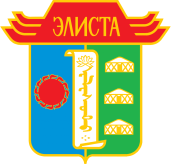 УПРАВЛЕНИЕ ОБРАЗОВАНИЯАДМИНИСТРАЦИИ города эЛИСТЫул. Номто Очирова, д. 4, г. Элиста, Республика Калмыкия, 358000, тел. (84722) 3-81-15,Е-mail: elista_obr.08@mail.ruУПРАВЛЕНИЕ ОБРАЗОВАНИЯАДМИНИСТРАЦИИ города эЛИСТЫул. Номто Очирова, д. 4, г. Элиста, Республика Калмыкия, 358000, тел. (84722) 3-81-15,Е-mail: elista_obr.08@mail.ruУПРАВЛЕНИЕ ОБРАЗОВАНИЯАДМИНИСТРАЦИИ города эЛИСТЫул. Номто Очирова, д. 4, г. Элиста, Республика Калмыкия, 358000, тел. (84722) 3-81-15,Е-mail: elista_obr.08@mail.ruООВсего обуч-ся на начало учебного годаОбщее число прибывших в течение годаОбщее число выбывших в течение годаВсего обуч-ся на конец годаМБОУ «СОШ№ 2»4621917464МБОУ «СОШ№3»127923251277МБОУ «СОШ№4»9052123903МКВ(С)ОУ «В(С)ОШ №5»2781124МБОУ «СОШ № 8»3932616403МБОУ «СОШ № 10» 7802126775МБОУ «СОШ № 12»9153444905МБОУ «СОШ № 15»3121123300МБОУ «СОШ № 17»133418281324МБОУ «СОШ № 18»98658351009МБОУ «СОШ № 20»7862938777МБОУ «СОШ № 21»125633351254МКОУ «НОШ № 22»785677МБОУ «СОШ № 23»9401740917МКОУ «НОШ № 24»240123МБОУ «КНГ»655820643МБОУ «КЭГ»128539471277МБОУ «РНГ»114929271151МБОУ «ЭКГ»769930748МБОУ «ЭЛ»314312305МБОУ «ЭТЛ»251919241МБОУ «ЭМГ»1297423613031619746255916100ООклассКол-во обучающихся на конец годаАттестованыНе освоили общ.программы по одному предметуНе освоили общ.программы по двум и более предметамНе аттестованыокончили на "5"окончили на "4" и "5"% качества знаний% обученностипереведены 
условнооставлены на 
повторный год обученияООклассКол-во обучающихся на конец годаАттестованыНе освоили общ.программы по одному предметуНе освоили общ.программы по двум и более предметамНе аттестованыокончили на "5"окончили на "4" и "5"% качества знаний% обученностипереведены 
условнооставлены на 
повторный год обученияООклассКол-во обучающихся на конец годаАттестованыНе освоили общ.программы по одному предметуНе освоили общ.программы по двум и более предметамНе аттестованыокончили на "5"окончили на "4" и "5"% качества знаний% обученностипереведены 
условнооставлены на 
повторный год обученияСОШ № 2итого464409, так как 47 учащ 1кл, 8 неуспев.08039145519826 СОШ № 3итого127712770009649889,110000 СОШ № 4итого90390300012131954,510000ВСОШ № 5итого242400001100%00 СОШ № 8итого40335201 (Шаргинов М. оставлен на осень)0431133999,711 (Шаргинов М. оставлен на осень)-МБОУ «СОШ № 10»итого7757750006421464,310000МБОУ «СОШ № 12»итого90581446-4730042,698,7710-МБОУ «СОШ № 15»итого300283---338642100--МБОУ «СОШ № 17»итого13241176-113259362%99,9%-1МБОУ «СОШ № 18»итого1009100900010933944,410001МБОУ «СОШ № 20»итого7777761042485199,8МБОУ «СОШ № 21»итого1254124427114841245%99,2%82МБОУ «СОШ № 22»итого777601062450%98,5%01МБОУ «СОШ № 23»итого9179170106732248,899,800МКОУ «НОШ № 24»итого23230001669100023МБОУ «КНГ»итого64354900013328879100--МБОУ «КЭГ»итого1277112040011950456%97%40МБОУ «РНГ»итого115111510001623775110000МБОУ «ЭКГ»итого7487480001033085510000МБОУ «ЭЛ»итого3052611529446858,7626,9440МБОУ «ЭМГ»итого13031303---16255361100--МБОУ «ЭТЛ»итого2412410001296451000016100154312554451707583150,4096,007934ООФИО обуч-ся, пропустивших более ¼ часов уч. планаклассВсего пропущеноПричины пропусковПринимаемые мерыМБОУ «СОШ №2»-----МБОУ «СОШ 3»0----МБОУ «СОШ№4»нет----ВСОШ № 5-----МБОУ «СОШ № 8»-----МБОУ «СОШ № 10»-----МБОУ «СОШ № 12»-----МБОУ «СОШ № 15»-----МБОУ «СОШ № 17»-----МБОУ «СОШ № 18»-----МБОУ «СОШ № 20»-----МБОУ «СОШ № 21»-----МБОУ «СОШ № 22»МБОУ «СОШ № 23»-----МКОУ «НОШ № 24»0000-МБОУ «КНГ»00000МБОУ «КЭГ»-----МБОУ «РНГ»00000МБОУ «ЭКГ»00000МБОУ «ЭЛ»0-00-МБОУ «ЭТЛ»-----МБОУ «ЭМГ»-----00000МОО КлассыСостоят на ВШУСостоят на учете в КДНиЗПСостоят на учете в ОПДНЗанятость допобразованием в ООЗанятость допобразованием в ООЗанятость допобразованием в ООЗанятость допобразованием вне ООЗанятость допобразованием вне ООЗанятость допобразованием вне ООМОО КлассыСостоят на ВШУСостоят на учете в КДНиЗПСостоят на учете в ОПДНВсего (кол-во)В том числе детей, состоящих на различных видах учета% детей, охваченных допобразованием в ОО, от общего кол-ва обучающихсяВсего (кол-во)В том числе детей, состоящих на различных видах учета% детей, охваченных допобразованием вне ОО, от общего кол-ва обучающихся«СОШ № 2»1-11411160036%108024%«СОШ № 3»1-11400040000«СОШ № 4»1-11240030000«В(С)ОШ № 5»9-11044000228,3%«СОШ № 8»1-11120403367,9%403326%«СОШ № 10»1-11311539569,5%356045,9%«СОШ № 12»1-11071130214,3%146216,33«СОШ № 15»1-1174270030«СОШ № 17»1-11000638048%297022%«СОШ № 18»1-11030000000«СОШ № 20»1-11000171022%301039%«СОШ № 21»1-11210568245%152112%«НОШ № 22»1-477760106%243498,5%«СОШ № 23»1-11140014141,48%330,32«НОШ № 24»1-4000000000«ЭМГ»1-11030364328%687053%«КЭГ»1-114101277490%1277441%«РНГ»1-11603220919%298526%«КНГ»1-1112233100%1150%«ЭКГ»1-11110346246,320327%«ЭТЛ»8-11000143060%84035%«ЭЛ»8-11000153050%138045%ИТОГО1261101451276131%44805827%ООНа семейном образованииНа самообразованииНе обучаемы по мед.показаниямНе охвачены обучением«СОШ № 2»1000«СОШ № 3»2000«СОШ № 4»0000«В(С)ОШ № 5»0000«СОШ № 8»1000«СОШ № 10»0010«СОШ № 12»1000«СОШ № 15»1000«СОШ № 17»0000«СОШ № 18»0000«СОШ № 20»0000«СОШ № 21»0000«НОШ № 22»0000«СОШ № 23»0020«НОШ № 24»0300«ЭМГ»0000«КЭГ»0000«РНГ»0000«КНГ»1000«ЭКГ»0000«ЭТЛ»0000«ЭЛ»0000ИТОГО7330ООКол-во детей, обучавшихся в профильных классахКол-во педагогов, работавших в профильных классахСетевая организация«СОШ № 2»31290«СОШ № 3»102260«СОШ № 4»66240«В(С)ОШ № 5»000«СОШ № 8»1690«СОШ № 10»19170«СОШ № 12»80270«СОШ № 15»15190«СОШ № 17»107320«СОШ № 18»84310«СОШ № 20»6490«СОШ № 21»74140«НОШ № 22»000«СОШ № 23»53240«НОШ № 24»000«ЭМГ»34451МФТИ, НИУ ВШЭ, КГУ, Казанский МГУ, Московский финансовый университет, Московский. 2-й медицинский государственный. университет им. Н.И.Пирогова«КЭГ»111340«РНГ»91300«КНГ»56320«ЭКГ»306570«ЭТЛ»241270«ЭЛ»314180ИТОГО2174510МООКлассКол-во обучающихсяКлассный руководительМероприятия городского, республиканского уровней, дата«СОШ № 2»2б28Агиевич Т.К.Сентябрь 2020г. – конкурс рисунков «Славься, казачество!» 05.11.2020г. – участие в Круглом столе  «Калмыки в "Русском исходе" — 100-летие Крымской эвакуации». Мероприятие было организовано Элистинской епархией при поддержке Российского центра науки и культуры в Париже и Калмыцкого казачьего округа Всевеликого войска ДонскогоЯнварь 2021г. Фестиваль творческих работ, посвященный зимним  православным праздникам (Сочельник,  Рождество, Святки, Крещение)20.02.2021г.  конкурс  «Смотр строя и песни» среди классов казачьей направленности, посвящённый Дню Защитника Отечества. Почетные  члены жюри: Советник Председателя Правительства РК Кирпилёв К.С., протоиерей  Алексей Грищенко, Элистинская епархия12-13.04.2021г. Фестиваль рисунков и поделок  «Православные святыни и святые России.  Жизнь святого благоверного князя Александра Невского»Май  2021г. – Фестиваль рисунков и поделок «Защитники Отечества», посв. Дню Победы (совместно с Городским казачьим обществом)5 мая 2021г. Георгиевский марш 24.05.2021г. – Шествие с буквицами, ко Дню славянской письменности«СОШ № 2»3б23Пипенко Т.Н.Сентябрь 2020г. – конкурс рисунков «Славься, казачество!» 05.11.2020г. – участие в Круглом столе  «Калмыки в "Русском исходе" — 100-летие Крымской эвакуации». Мероприятие было организовано Элистинской епархией при поддержке Российского центра науки и культуры в Париже и Калмыцкого казачьего округа Всевеликого войска ДонскогоЯнварь 2021г. Фестиваль творческих работ, посвященный зимним  православным праздникам (Сочельник,  Рождество, Святки, Крещение)20.02.2021г.  конкурс  «Смотр строя и песни» среди классов казачьей направленности, посвящённый Дню Защитника Отечества. Почетные  члены жюри: Советник Председателя Правительства РК Кирпилёв К.С., протоиерей  Алексей Грищенко, Элистинская епархия12-13.04.2021г. Фестиваль рисунков и поделок  «Православные святыни и святые России.  Жизнь святого благоверного князя Александра Невского»Май  2021г. – Фестиваль рисунков и поделок «Защитники Отечества», посв. Дню Победы (совместно с Городским казачьим обществом)24.05.2021г. – Шествие с буквицами, ко Дню славянской письменности«СОШ № 2»6б24Оджаева Е.Г.Сентябрь 2020г. – конкурс рисунков «Славься, казачество!» Январь 2021г. Фестиваль творческих работ, посвященный зимним  православным праздникам (Сочельник,  Рождество, Святки, Крещение)20.02.2021г.  конкурс  «Смотр строя и песни» среди классов казачьей направленности, посвящённый Дню Защитника Отечества. Почетные  члены жюри: Советник Председателя Правительства РК Кирпилёв К.С., протоиерей  Алексей Грищенко, Элистинская епархия12-13.04.2021г. Фестиваль рисунков и поделок  «Православные святыни и святые России.  Жизнь святого благоверного князя Александра Невского»Май  2021г. – Фестиваль рисунков и поделок «Защитники Отечества», посв. Дню Победы (совместно с Городским казачьим обществом)«СОШ № 2»7б23Петушенко Г.М.Сентябрь 2020г. – конкурс рисунков «Славься, казачество!» 14 октября 2020г. на базе Духовно-просветительского центра Казанского кафедрального собора города Элисты состоялось мероприятие в честь праздника Покрова Пресвятой Богородицы и Приснодевы Марии Январь 2021г. Фестиваль творческих работ, посвященный зимним  православным праздникам (Сочельник,  Рождество, Святки, Крещение)20.02.2021г.  конкурс  «Смотр строя и песни» среди классов казачьей направленности, посвящённый Дню Защитника Отечества. Почетные  члены жюри: Советник Председателя Правительства РК Кирпилёв К.С., протоиерей  Алексей Грищенко, Элистинская епархия12-13.04.2021г. Книжная и фото-  выставка  «За Русь святую, за землю русскую»5 мая 2021г. Георгиевский марш Май  2021г. – Фестиваль рисунков и поделок «Защитники Отечества», посв. Дню Победы (совместно с Городским казачьим обществом)«СОШ № 2»8а21Бюрчиева Д.С.Январь 2021г. Фестиваль творческих работ, посвященный зимним  православным праздникам (Сочельник,  Рождество, Святки, Крещение)20.02.2021г.  конкурс  «Смотр строя и песни» среди классов казачьей направленности, посвящённый Дню Защитника Отечества. Почетные  члены жюри: Советник Председателя Правительства РК Кирпилёв К.С., протоиерей  Алексей Грищенко, Элистинская епархия13.04. 2021г. показ видео-презентации «Александр Невский: эпоха и память»«СОШ № 2»9а25Канаева Н.М.Сентябрь 2020г. – конкурс рисунков «Славься, казачество!» Январь 2021г. Фестиваль творческих работ, посвященный зимним  православным праздникам (Сочельник,  Рождество, Святки, Крещение)20.02.2021г.  конкурс  «Смотр строя и песни» среди классов казачьей направленности, посвящённый Дню Защитника Отечества. Почетные  члены жюри: Советник Председателя Правительства РК Кирпилёв К.С., протоиерей  Алексей Грищенко, Элистинская епархия16.04.2021г. «Литературно-музыкальная композиция «Александр Невский – основоположник становления России как многонационального государства» (на примере дружбы князя Александра Невского и хана Сартака, которая стала прологом к становлению России как многонационального государства) – почетные гости Архиепископ Элистинской и Калмыцкой епархии Юстиниан, атаман Калмыцкого казачьего округа Манжиков Э.Н.Май  2021г. – Фестиваль рисунков и поделок «Защитники Отечества», посв. Дню Победы (совместно с Городским казачьим обществом)«СОШ № 3»0000«СОШ № 4»0000«В(С)ОШ № 5»0000«СОШ № 8»0000«СОШ № 10»0000«СОШ № 12»0000«СОШ № 15»0000«СОШ № 17»0000«СОШ № 18»0000«СОШ № 20»0000«СОШ № 21»0000«НОШ № 22»0000«СОШ № 23»0000«НОШ № 24»0000«ЭМГ»0000«КЭГ»0000«РНГ»1 «К»30Эренженова Маржан Исатаевна1.День славянской письменности 24.05.20212.Республиканский конкурс кормушек в рамках Всероссийской эколого-культурной акции «Покормите птиц» 02.02.20213.Участие в торжественном построении  классов казачьей направленности Республики Калмыкия «Георгиевский марш», посвященном Дню памяти святого великомученника Георгия Победоносца и 76-й годовщине Победы в Великой Отечественной войне 1941-1945гг.«РНГ»4 «В»24Челбанова Ирина Дмитриевна1.День славянской письменности 24.05.20212.Участие в торжественном построении  классов казачьей направленности Республики Калмыкия «Георгиевский марш», посвященном Дню памяти святого великомученника Георгия Победоносца и 76-й годовщине Победы в Великой Отечественной войне 1941-1945гг.«РНГ»5 «Г»26Алексеева Гиляна Бадмаевна1.День славянской письменности 24.05.20212. Участие в торжественном построении  классов казачьей направленности Республики Калмыкия «Георгиевский марш», посвященном Дню памяти святого великомученника Георгия Победоносца и 76-й годовщине Победы в Великой Отечественной войне 1941-1945гг.3. Конкурс рисунков,приуроченный к празднованию «Дня города и 30-летия возрождения казачества»«РНГ»6 «Г»27Шишкарева Юлия Валерьевна1.День славянской письменности 24.05.2021.2. Участие в торжественном построении  классов казачьей направленности Республики Калмыкия «Георгиевский марш», посвященном Дню памяти святого великомученника Георгия Победоносца и 76-й годовщине Победы в Великой Отечественной войне 1941-1945гг.«РНГ»9 «Г»18Гладкова Екатерина Федоровна1.Покров пресвятой Богородицы. Войсковой праздник донских казаков.2. Участие в торжественном построении  классов казачьей направленности Республики Калмыкия «Георгиевский марш», посвященном Дню памяти святого великомученника Георгия Победоносца и 76-й годовщине Победы в Великой Отечественной войне 1941-1945гг.«КНГ»0000«ЭКГ»0000«ЭТЛ»0000«ЭЛ»0000ИТОГО11269ООВсего обуч.Планируют поступление  вПланируют поступление  вПланируют поступление  вПоступают в ссузПоступают в ссузПоступают в учреждения СПОПоступают в учреждения СПОВ том числе в Калм ГУ/В том числе в Калм ГУ/ОО(2020-2021 уч.г)10 класс10 класс10 классПоступают в ссузПоступают в ссузПоступают в учреждения СПОПоступают в учреждения СПОСПО КалмГУСПО КалмГУОО(2020 -2021 уч.г.)(2020 -2021 уч.г.)(2020 -2021 уч.г.)Поступают в ссузПоступают в ссузПоступают в учреждения СПОПоступают в учреждения СПОООКол.своей ОО Кол.%В другое ООКол.%Кол.%Кол.%ООКол.своей ОО Кол.%В другое ООКол.%Кол.%Кол.%СОШ №2471430,00-1634,0017361736,00МБОУ «СОШ 3»804758,00-1822,5015191114,00МБОУ «СОШ№4»724055,002231,0010141014,00ВСОШ № 5300,00367,000000,00МБОУ «СОШ № 8»241562,50416,6058,3312,50МБОУ «СОШ № 10»723347,202940,301013,91013,90МБОУ «СОШ № 12»685072,5047,251420,1913,00МБОУ «СОШ № 15»281450,001139,00311311,00МБОУ «СОШ № 17»1045250,003635,0016151615,00МБОУ «СОШ № 18»744054,002331,001114,81114,80МБОУ «СОШ № 20»542954,003813,0014241322,00МБОУ «СОШ № 21»1005050,003030,0020201785,00МБОУ «СОШ № 22»0МБОУ «СОШ № 23»742939,0034,00424968,00МКОУ «НОШ № 24»0МБОУ «КНГ»402870,00923,003737,00МБОУ «КЭГ»795266,0050,0622281215,00МБОУ «РНГ»955052,003536,0010101010,00МБОУ «ЭКГ»767295,0045,000000,00МБОУ «ЭЛ»737095,80300,000000,00МБОУ «ЭТЛ»656092,0000,0057,723,00МБОУ «ЭМГ»1088780,501715,8043,7--133683259,00627723,0022115,115315,00ООВсего обуч-ся11 классовПланируют поступление в вузПланируют поступление в вузПланируют поступление в ссузПланируют поступление в ссузПоступают в Калм ГУ Поступают в Калм ГУ Не учится\работает, другоеООКол.Кол.%Кол.%Кол.%СОШ №2171364,7423,5211,7МБОУ «СОШ 3»51519800816МБОУ «СОШ№4»2525100ВСОШ № 5114366543271МБОУ «СОШ № 8»12975325433,3МБОУ «СОШ № 10»0------МБОУ «СОШ № 12»40369037,5717,51МБОУ «СОШ № 15»8775112,5112,5МБОУ «СОШ № 17»535196241630МБОУ «СОШ № 18»424197,612,3819,0МБОУ «СОШ № 20»35339426514МБОУ «СОШ № 21»454396242044МБОУ «СОШ № 22»МБОУ «СОШ № 23»292910000724МКОУ «НОШ № 24»МБОУ «КНГ»282589311932МБОУ «КЭГ»504794362550МБОУ «РНГ»35349711750МБОУ «ЭКГ»757499112736МБОУ «ЭЛ»90901000088МБОУ «ЭТЛ»514996241020МБОУ «ЭМГ»119118100--43,4181677985348181222ООКол-во детей-инвалидов, зачисленных в 1 классКол-во детей с ОВЗ, зачисленных в 1 классСОШ №211«СОШ № 3»10«СОШ № 4»00«В(С)ОШ № 5»00«СОШ № 8»00«СОШ № 10»22«СОШ № 12»33«СОШ № 15»11«СОШ № 17»30«СОШ № 18»11«СОШ № 20»11«СОШ № 21»21«НОШ № 22»00«СОШ № 23»01«НОШ № 24»00«ЭМГ»00«КЭГ»01«РНГ»00«КНГ»00«ЭКГ»00«ЭТЛ»00«ЭЛ»00ИТОГО1512№ООКол-во комплектов оборудования для дистанционного обучения детей-инвалидов и детей с ОВЗ (Ф.И.О. обучающегося, адрес)Кол-во комплектов оборудования для специалистов, работающих с детьми-инвалидами и детьмис ОВЗПотребность в оборудовании на 2020-2021 уч.год. (кол-во)1СОШ № 20002СОШ № 30003СОШ № 40004СОШ № 50005СОШ № 80006СОШ № 100007СОШ № 121 (Малышева Герел –сош 17), предметы биология, история208СОШ № 150009СОШ № 1710010СОШ № 1800011СОШ № 20-33, т.к. оборудование устарело и не соответствует программному обеспечению12СОШ № 2100013СОШ № 2300014НОШ № 2200015НОШ № 2400016КНГ00017КЭГ00018РНГ1Батрашкеев Бадма ОчировичГ.Элиста,ул. Манцын Кец,311019ЭКГ00020ЭЛ00021ЭМГ00022ЭТЛ000           Итого:           Итого:363№МООНазвание конференции, семинара, датаКол-во участников1СОШ № 2Учитель-логопед Владимирова Д.А.:28.02.2021г. опубликовала на сайте infourok.ru методическую разработку, которая успешно прошла проверку и получила высокую оценку от эксперта «Инфоурок»; приняла участие в республиканском заочном конкурсе профессионального мастерства для педагогов, работающих с детьми с ограниченными возможностями здоровья «Лучшая методическая разработка внеурочного мероприятия для детей с ограниченными возможностями здоровья» и получила Диплом Первой степени за методическую разработку мастер-классов «Формирование фонематических процессов у младших школьников с ОВЗ на логопедических занятиях» (50б);Тьютор Михайденко Л.Д.: с 26.08.2020 по 23.12.2020г. прошла профессиональную переподготовку на ООО «Инфоурок» и получила диплом по программе «Тьюторское сопровождение в образовательных организациях, разработанной в соответствии с ФГОС и Федеральным законом №273-ФЗ».22СОШ № 3Курсы повышения квалификации «Современные подходы к организации работы с детьми с ограниченными возможностями здоровья (ОВЗ) в общеобразовательных организациях в условиях реализации ФГОС» (19.04.2021-29.04.2021, КРИПКРО)13СОШ № 4Организация ранней коррекционной помощи детям с ОВЗ и инвалидностью и их семьямИнклюзивное образование с детьми ОВЗ24СОШ № 5005СОШ № 8006СОШ № 10017СОШ № 12«Тьюторское сопровождение ребенка с РАС в начальной школе в рамках реализации ФГОС НОО с ОВЗ»2(Немкеева И.Н., Эльдеева Б.В.)8СОШ № 15Лучшие организационно- управленческие практики обучения детей с ОВЗ в Чеченской Республике, 2.10.2020(онлайн)18СОШ № 15Международная НПонлайн-конференция «Современные исследования синдромальной формы РАС: синдром умственной отсталости, сцепленной с логикой хромосомой Х», 19.05.202128СОШ № 15семинар-практикум учителей начальных классов города Элиста, в МБОУ «СОШ № 15», 26.03.202179СОШ № 170010СОШ № 18Научно-практическая конференция "Инклюзивная практика в образовательной организации", 10.04.2021 г710СОШ № 18Всероссийская олимпиада руководителей и педагогов образовательных организаций "Особенности работы с детьми ОВЗ и детьми-инвалидами в образовательной организации", 25.03.2021 г.710СОШ № 18Республиканский заочный конкурс  профессионального мастерства для педагогов, работающих с детьми ОВЗ "Лучшая методическая разработка внеурочного мероприятия для детей с ОВЗ" в номинации "Дидактическая разработка", 31.05.2021 г.110СОШ № 18Республиканский дистанционный конкурс  "Я люблю тебя, жизнь!" для лиц с ОВЗ и педагогов, реализующих инклюзивное образование, октябрь 2020 г.111СОШ № 200012СОШ № 21Международная научно-практическая конференция «Цифровая трансформация образования. Обучение детей с ОВЗ и с инвалидностью в эпоху развития цифрового образования» (02.02.2021г.)Всего 4 участника:Эрдниева А.М., Айгурова Т.Г., Сангаджиева М.Н., Кукуева К.А.12СОШ № 21Курсы  « Инклюзивное образование: организация работы с детьми с ОВЗ в ОО» (24-28.08.2020)3 педагога: Емельяненко Н.В.,  Черноиванова Е.В., Горбанева И.П.12СОШ № 21Курсы «Организация работы с обучающимися с ОВЗ в соответствии с ФГОС» (12.-30.09.2020г.)3 педагога: Улюмджиева Г.Э., Бондарева И.Н., Мучкаева К.Ю.12СОШ № 21Курсы «Инклюзивное образование: психолого- педагогические аспекты в условиях реализации фГОС» (декабрь 2020г.-72ч.)1 педагог Левгеева Д.М.12СОШ № 21Курсы «Нейропсихологическая диагностика и развитие детей с ЗПР согласно требованиям ФГОС» (26.09-20.11.2020г.)1 Психолог Гуспанова О.А.13СОШ № 230014НОШ № 22«Организация работы с детьми с ОВЗ в современных условиях образования», вебинар,26 февраля 2021 г. 115НОШ № 24«Роль семьи в процессе инклюзивного образования» 28.04.2021  14:00216КНГ0017КЭГ1. 03.12.2020г - тотальный тест «Доступная среда» 2. 07.12.2020 –  Всероссийская олимпиада руководителей и педагогов образовательных организаций «Актуальные вопросы работы учителя с детьми-инвалидами в условиях реализации ФГОС общего образования» 3. 30.11.2020-07.12.2020г – повышение квалификации «Инклюзивное и интегрированное образование детей с ОВЗ в условиях реализации ФГОС» (24ч)4. 10.12.2020г- межрегиональный научный семинар «Психолого-педагогическое сопровождение детей с тяжелыми множественными нарушениями развития на разных уровнях образования» (4ч) 118РНГ0019ЭКГ0020ЭЛ0021ЭМГ«Инклюзивное и интегрированное образование детей с ОВЗ в условиях реализации ФГОС» 30 ноября -7 декабря 2020г.Всероссийский конкурс методических разработок педагогов, работающих с детьми с ОВЗ, март, 2021г. в номинации «Педагогическое эссе»222ЭТЛ00          Итого:          Итого:52№МООУровень (город, республика и т.д.)Название мероприятияКол-во участниковКол-во участниковКол-во участниковРезультат участия№МООУровень (город, республика и т.д.)Название мероприятия1-4 кл5-9 кл10-11 клРезультат участия1МБОУ «СОШ №2»Городской1. Конкурс рисунков Элистинского МО ВПП «Единая Россия» для детей г. Элисты, приуроченный к празднованию Дня города и 30-летия возрождения казачества»13 место1МБОУ «СОШ №2»Городской2. Муниципальный этап Всероссийского конкурса обучающихся на знание государственных и региональных символов и атрибутов Российской Федерации	11 место1МБОУ «СОШ №2»Городской3. Муниципальный этап республиканского конкурса «Экомульт»11 место1МБОУ «СОШ №2»Городской4. Мун. (заочный) этап республиканского  конкурса  исследовательских краеведческих работ «БичкнТорскм»541 место - 22 место – 43 место – 24 место - 11МБОУ «СОШ №2»Городской5. Муниципальный конкурс фоторабот «Россия – Родина моя!»			221 место -41МБОУ «СОШ №2»Городской6. Муниципальный этап Всероссийского экологического детского  форума «Зеленая планета-2021»31 место – 22 место - 11МБОУ «СОШ №2»Городской7. 4-й Открытый республиканский турнир по легкой атлетике «Олимпийские надежды», посвященный 84-й годовщине образования Госкомспорта Республики Калмыкия и Международному дню спорта			22 место – 13 место - 11МБОУ «СОШ №2»Городской8. Мун. этап Всероссийского конкурса юных чтецов «Живая классика»-2021 	1победитель в номинации «За артистизм»1МБОУ «СОШ №2»Городской9. Первенство города Элисты по легкоатлетическому кроссу «Весенний кросс»11 место1МБОУ «СОШ №2»Городской10. Первенство города Элисты по легкоатлетическому четырехборью «Шиповка юных»			41Общекомандное – 2 место1 место – 32 место  -13 место - 11МБОУ «СОШ №2»Городской11. Муниципальный этап республиканского конкурса «Алтн гарта  урчнр»13 место1МБОУ «СОШ №2»Городской12. Первый спортивный фестиваль «Олимп»				53 место – 13 место – команда (эстафета)1МБОУ «СОШ №2»Городской13. Городской заочный конкурс исполнителей песен на английском языке				1Поощрительный диплом1МБОУ «СОШ №2»Городской14. Городской конкурс  военно-патриотической песни «От героев былых времен..», посв. 76-летию Победы  в Великой Отечественной войне 1941-1945г.г.	312 место - 21МБОУ «СОШ №2»Городской15. Городские соревнованияпо спортивному ориентированию среди обучающихся образовательных организаций  г. Элисты»	6Диплом за активное участие1МБОУ «СОШ №2»Городской16. Городской этап юнармейской игры «Победа», посвященной  76-й годовщине Победы в Великой Отечественной войне 1941-1945г.г.				63 командное место в конкурсе «Строевая подготовка»1МБОУ «СОШ №2»Городской17. Открытый городской турнир по легкой атлетике, посвященный Дню защиты детей22 место -13 место -11МБОУ «СОШ №2»Республиканский18. Республиканская заочная краеведческая викторина, посв. 100-летию автономии Калмыкии2Лауреаты (4, 5 место)1МБОУ «СОШ №2»Республиканский19. Республиканский видео-конкурс «Туризм и спорт – залог здоровья»21, 2 место1МБОУ «СОШ №2»Республиканский20. Онлайн-викторина  в рамках онлайн-урока Памяти  «Такое не должно повториться..» (к 75-летию окончания Второй Мировой войны»).21, 2 место1МБОУ «СОШ №2»Республиканский21. Республиканский конкурс «Экомульт»11 место1МБОУ «СОШ №2»Республиканский22. Конкурс социальных проектов по профилактике экстремизма и терроризма среди лидеров детских и молодежных общественных объединений Республики Калмыкия (в рамках работы Регионального молодежного образовательного форума «Уралан -2020», онлайн – формат11 место1МБОУ «СОШ №2»Республиканский23. «КТК – талантливым детям 2020»241 место -22 место – 23 место - 21МБОУ «СОШ №2»Республиканский24. «Голос Калмыкии 2020»4311 место – 23 место -23 место - 41МБОУ «СОШ №2»Республиканский25. Республиканский конкурс социальной рекламы «Мир без страха», посв. Дню солидарности в борьбе с терроризмом122 место – 1Диплом за активное участие - 21МБОУ «СОШ №2»Республиканский26. Республиканский конкурс социальной рекламы «Мир без страха», посв. Дню солидарности в борьбе с терроризмом112 место – 1Диплом за активное участие - 11МБОУ «СОШ №2»Республиканский27. Респ. (заочный) конкурс  исследовательских краеведческих работ обучающихся  «БичкнТорскм», посвященный 75-летию Победы в Великой Отечественной войне 1941-1945г.г.22 – диплом за активное участие1МБОУ «СОШ №2»Республиканский28. Республиканский конкурс «Новогодний прорыв», номинация «Новогоднее стихотворение»32 место  - 11МБОУ «СОШ №2»Республиканский29. Региональный этап конкурса постеров 2020-2021г.г. Международной ассоциации статистического образования и Международного статистического института	8Дипломы за активное участие - 81МБОУ «СОШ №2»Республиканский30. Межрегиональный фестиваль по робототехнике «РОБОФЕСТ – инженеры будущего – 2021»  22 место -21МБОУ «СОШ №2»Республиканский31. Межрегиональный фестиваль по робототехнике «РОБОФЕСТ – инженеры будущего – 2021»  Заочный этап РОБОФЕСТ Калмыкия 2021 - Скратч - олимпиада по креативному программированию1общекомандное 1 место3 место - 11МБОУ «СОШ №2»Республиканский32. V Региональный  чемпионат  «Молодые профессионалы» («WorldSkillsRussia»)		11 место1МБОУ «СОШ №2»Республиканский33. Республиканский конкурс скворечников «Домик для птиц»			10Сертификат участника (команда школы, 10 чел., 10 класс)1МБОУ «СОШ №2»Республиканский34. Республиканский конкурс на лучшую детскую газету «Палитра школьной жизни»			32 место  - 1Республиканский35. Республиканский фотомарафон  детских рисунков  «В Крыму мечтаю посетить..» в рамках фестиваля «Крымская весна»8Дипломы за активное участие - 8Республиканский36. Республиканский день бега «Кросс наций»	22 место -2Республиканский37. Первенство РК по легкоатлетическому 4-х борью «Шиповка юных»	1общекомандное 1 место3 место - 1Республиканский38. 18-й республиканский кросс памяти О. Читырова	11 местоРеспубликанский39. Интеллектуальная игра-викторина «Герои нашего времени», ФГБОУ ДО «Федеральный центр детско-юношеского туризма и краеведения10Сертификат участника (команда школы, 10 чел., 10 класс)Республиканский40. Республиканский конкурс «Сохраним сайгака вместе 2021»  в рамках празднования Дня степи и Дня сайгака		21 место – 12 место - 1Республиканский41. Первенство республики по легкоатлетическому кроссу «Весенний кросс»11 место - 1Республиканский42. Республиканский конкурс рисунков «Чистый взгляд -2020» («КТК» и Лукойл»)11 местоРеспубликанский43. Республиканский  конкурс «Весеннее вдохновение»12 местоВсероссийский, международный44. Всероссийский конкурс  мультимедийных проектов «История моей семьи в истории России -2021	11 – призер, 3 местоВсероссийский, международный45. Заочный этап Всероссийского конкурса исследовательских и творческих работ «Мы гордость Родины»		21 место - 2Всероссийский, международный46. Всероссийский конкурс детского и юношеского творчества «Скажи «Спасибо» Ветерану»	3511 место -32 место - 23 место - 4Всероссийский, международный47. Международный вокальный конкурс-фестиваль «Талантливые дети»	3Гран – при - 11 место – 12 место - 1Всероссийский, международный48. Всероссийский заочный конкурс на лучшее представление музея на портале школьных музеев Российской Федерации «История России в школьных музеях», номинация «Из коллекции музея»		10Сертификат2МБОУ «СОШ № 3 имени Сергиенко Н.Г.»Городской 1. Всероссийская олимпиада школьников250456 победителей, 105 призеров2МБОУ «СОШ № 3 имени Сергиенко Н.Г.»Городской 2. Региональная олимпиада252МБОУ «СОШ № 3 имени Сергиенко Н.Г.»Городской  3. Муниципальный этап  XIII республиканской математической  олимпиады школьников имени Академика РАО П.М.Эрдниева281 победитель, 5 призеров2МБОУ «СОШ № 3 имени Сергиенко Н.Г.»Городской 4. МЭ республиканской научно- практической конференции «От исследования к научному поиску»11 призер- 2 место2МБОУ «СОШ № 3 имени Сергиенко Н.Г.»Республиканский5. Всероссийская олимпиада школьников6314 призера2МБОУ «СОШ № 3 имени Сергиенко Н.Г.»Республиканский6. Региональная олимпиада7192 победитель, 12 призеров2МБОУ «СОШ № 3 имени Сергиенко Н.Г.»Республиканский7. Республиканскийэтап  XIII республиканской математической  олимпиады школьников имени Академика РАО П.М. Эрдниева152 победителя, 1 призер2МБОУ «СОШ № 3 имени Сергиенко Н.Г.»Республиканский8. III республиканский очный марафон по биологии «Тайны природы»1212 призеров2МБОУ «СОШ № 3 имени Сергиенко Н.Г.»Республиканский9. Эколого- просветительский проект «Сохраним  природу родного края»60Участие в открытом уроке2МБОУ «СОШ № 3 имени Сергиенко Н.Г.»Республиканский10. Конкурс «ДжанниРодари и его сказка « Приключения Чипполино»265 призеров2МБОУ «СОШ № 3 имени Сергиенко Н.Г.»Республиканский11. Олимпиада КалмГУ122 призера , 1 победитель02МБОУ «СОШ № 3 имени Сергиенко Н.Г.»Республиканский12. Всероссийская олимпиада «Сириус»1Призер олимпиады2МБОУ «СОШ № 3 имени Сергиенко Н.Г.»Республиканский13. Турнир имени М.В. Ломоносова по математике1призер2МБОУ «СОШ № 3 имени Сергиенко Н.Г.»Республиканский14. Всероссийская викторина для детей с ОВЗ «Семья и семейные ценности»11 Призер- 3 место2МБОУ «СОШ № 3 имени Сергиенко Н.Г.»Республиканский15. Всероссийская предметная олимпиады для детей с ОВЗ. Начальная школа11 победитель2МБОУ «СОШ № 3 имени Сергиенко Н.Г.»Республиканский16. Заочный этап Пермского государственного национального исследовательского университета «Юные таланты « по географии11 победительМБОУ «СОШ № 3 имени Сергиенко Н.Г.»Республиканский17. Электронный ресурс «Цифровыеумняшки- 2020» по предмету « Литературное чтение»152 победителяМБОУ «СОШ № 3 имени Сергиенко Н.Г.»Республиканский18. Всероссийский творческий конкурс «Во имя отчизны» для детей с ОВЗ11 победительМБОУ «СОШ № 3 имени Сергиенко Н.Г.»Республиканский19. Всероссийская онлайн олимпиада «Юный предприниматель и финансовая грамотность»305 победителейМБОУ «СОШ № 3 имени Сергиенко Н.Г.»Муниципальный этап20. Конкурс рисунков «Элиста моими глазами»22-место3-местоМБОУ «СОШ № 3 имени Сергиенко Н.Г.»Республиканский21. «Нам этот мир завещено беречь»21-место2-местоМБОУ «СОШ № 3 имени Сергиенко Н.Г.»Муниципальный22. Конкурс рисунков «Молодежь против коррупции»122-место3-место3-местоМБОУ «СОШ № 3 имени Сергиенко Н.Г.»Муниципальный23. Новогодний прорыв141 место-42 место-63 место-4МБОУ «СОШ № 3 имени Сергиенко Н.Г.»Муниципальный24. Первенство среди девушек по теннису2Место общекомандноеМуниципальный25. Первенство г.Элисты по четырехборью62-общекомандное местоМуниципальный26. «Белая Ладья» турнир по шахматам41-общекомандное местоРеспубликанский 27. «Белая Ладья» турнир по шахматам42-общекомандное местоМуниципальный этап28. Конкурс «Креативная кормушка»61-место (1)2 место(3)3 место (2 место)Муниципальный этап29. Олимпиада по предметам региональной компетенции 41348 - призеровРеспубликанский30. Марафон «Хальмгкелн – мини келн» среди обучающихся 3-4 классов33200003 победители17 призеровРеспубликанский31. Конкурс «Эссе на тему «Цагансар»0601 победительРеспубликанский32. Фестиваль калмыцкой поэзии "Иньгин седкл"0628 дипломантовРеспубликанский33. Живая классика к 110-летию Баатра Басангова0202 дипломанта3МБОУ «СОШ № 4»Всероссийский 1. Всероссийский конкурс исследовательских краеведческих работ обучающихся «Отечество»13 место3МБОУ «СОШ № 4»Всероссийский2. Всероссийский конкурс исследовательских краеведческих работ обучающихся «Отечество»13 место3МБОУ «СОШ № 4»Всероссийский 3. Всероссийский конкурс «Краеведы России»11 место3МБОУ «СОШ № 4»Всероссийский 4. Всероссийский детский конкурс рисунков «8 марта – день чудес»131, 2, 3 место3МБОУ «СОШ № 4»Региональный 5. Региональный конкурс научно-исследовательских, методических и творческих работ «Моя Калмыкия»12 место3МБОУ «СОШ № 4»Региональный 6. Республиканский творческий конкурс чтецов «Мое любимое произведение»13 место3МБОУ «СОШ № 4»Региональный 7. Всероссийский олимпийский день в Республике Калмыкия11 место3МБОУ «СОШ № 4»Межрегиональный 8. Межрегиональный конкурс исследовательский проектов12 место3МБОУ «СОШ № 4»Региональный 9. Республиканский конкурс «Весеннее вдохновение»342751,2,3 место3МБОУ «СОШ № 4»Региональный 10. Республиканский конкурс скворечников «Домик для птиц»13 место3МБОУ «СОШ № 4»Региональный 11. Республиканский конкурс эссе на тему «Цаган Сар»122, 3 место3МБОУ «СОШ № 4»Региональный 12. Республиканский конкурс для тех, кто любит петь, танцевать, читать стихи и рисовать «Новогодний прорыв»181121, 2, 3 место3МБОУ «СОШ № 4»Региональный 13. Соревнования по спортивному ориентированию 93 место3МБОУ «СОШ № 4»Региональный 14. Республиканский конкурс исследовательских краеведческих работ обучающихся «БичкнТорскм»251, 2, 3 место3МБОУ «СОШ № 4»Региональный 15. Творческий конкурс рисунков «Мир глазами детей»111, 3 место3МБОУ «СОШ № 4»Муниципальный 16. Городской этап военно-патриотической игры «Победа»103 место3МБОУ «СОШ № 4»Муниципальный 17. Городской Бал юнармейцев83 место3МБОУ «СОШ № 4»Муниципальный 18. Городской конкурс военно-патриотической песни «От героев былых времен…»13 место3Муниципальный 19. Городской фестиваль «А ну-ка, девушки!» среди юнармейцев школ города63 место3Муниципальный 20. Городской заочный конкурс «Россия – родина моя»51, 2, 3 место3Муниципальный 21. Муниципальный этап республиканского конкурса исследовательских краеведческих работ обучающихся «БичкнТорскм»251, 2, 3 место4СОШ № 5------5МБОУ «СОШ № 8 имени Номто Очирова»Международный1. Международный конкурс-фестиваль в области исполнительского искусства «LONDON FEST»1Лауреат 1 степени5МБОУ «СОШ № 8 имени Номто Очирова»Международный2. Международный патриотический конкурс-фестиваль «Катюша»1Лауреат 1 степени5МБОУ «СОШ № 8 имени Номто Очирова»Международный3. Международный V фестиваль-конкурс исполнительского мастерства «Золотая звезда»1Лауреат 3 степени5МБОУ «СОШ № 8 имени Номто Очирова»Россия4. Всероссийский творческий фестиваль «Радуга талантов - 2021»1Лауреат 1 степени5МБОУ «СОШ № 8 имени Номто Очирова»Россия5. Всероссийский творческий фестиваль «Радуга талантов - 2021»1Лауреат 2 степени5МБОУ «СОШ № 8 имени Номто Очирова»Россия6. Всероссийский творческий фестиваль «Радуга талантов - 2021»1Лауреат 2 степени5МБОУ «СОШ № 8 имени Номто Очирова»Россия 7. Всероссийский конкурс детского и юношеского творчества «Скажи «СПАСИБО» Ветерану»»1Лауреат 3 степени5МБОУ «СОШ № 8 имени Номто Очирова»Россия8. Всероссийский конкурс «Талантливые дети - 2021»21 место5МБОУ «СОШ № 8 имени Номто Очирова»Россия9. Всероссийский конкурс музыкального творчества «Восходящие звёзды - 2021»1Лауреат 1 степени5МБОУ «СОШ № 8 имени Номто Очирова»2Лауреат 2 степени5МБОУ «СОШ № 8 имени Номто Очирова»Международный 10. Международный конкурс исследовательских работ  «Моя Отчизна»11 место5МБОУ «СОШ № 8 имени Номто Очирова»Россия11. Всероссийский конкурс «9 мая  - день Великой победы. Улицы героев»11 место5МБОУ «СОШ № 8 имени Номто Очирова»Республика Калмыкия12. Конкурс на соискание Премии Главы Республики Калмыкия «Талантливая молодежь»1Лауреат5МБОУ «СОШ № 8 имени Номто Очирова»Муниципальный13. Муниципальный этап республиканского заочного конкурса исследовательских краеведческих работ обучающихся «Бичкн Төрскм», посвященный 75-летию Победы в Великой Отечественной войне 1941-1945 г.г.11 место «Родословие»6МБОУ «СОШ № 10» имени Бембетова В.А.Международный1. I Международный конкурс сольного, ансамблевого и хорового исполнительства«Я слышу сердцем»20103- 1 мест2- 2 мест5– 3 мест6МБОУ «СОШ № 10» имени Бембетова В.А.Международный 2. I Международный фестиваль-конкурс детского, юношеского и семейного творчества  «Звездное сияние»617-1 мест6МБОУ «СОШ № 10» имени Бембетова В.А.Международный3. VII международный конкурс фестиваль многожанрового искусства «Я выбираю свой путь»  1312-1 мест2 место6МБОУ «СОШ № 10» имени Бембетова В.А.Международный4. 1Международный фестиваль- конкурс детства, юношества, семейного творчества «Радуга талантов»112 место3место6МБОУ «СОШ № 10» имени Бембетова В.А.Международный5. Международный проект «Познанию и творчество»44-2 мест6МБОУ «СОШ № 10» имени Бембетова В.А.Международный 6. IV Международная онлайн-олимпиада по математике1Диплом победителя6МБОУ «СОШ № 10» имени Бембетова В.А.Международный7. Международный конкурс «Море талантов» г. Сочи122-х место6МБОУ «СОШ № 10» имени Бембетова В.А.Международный8. Международный фестиваль – конкурс творчества «Сердце Каспия»  11 место6МБОУ «СОШ № 10» имени Бембетова В.А.Международный9. I международный фестиваль –конкурс детского, юношеского и взрослого творчества «Весенняя сонета» в рамках проекта «Мы дети одной планеты»11 место6МБОУ «СОШ № 10» имени Бембетова В.А.Всероссийский 10. «Этническое разнообразие- сила России» конкурс творческих работ55Сертификатыблагодарности6МБОУ «СОШ № 10» имени Бембетова В.А.Всероссийский11. Большой пикник РДШ г. Москва3Сертификаты6МБОУ «СОШ № 10» имени Бембетова В.А.Всероссийский12. Учи.ру «Онлайн-олимпиада» по русскому языку, биологии, математики 16Диплом победителя6МБОУ «СОШ № 10» имени Бембетова В.А.Всероссийский конкурс13. Всероссийская олимпиада «Символы России. ВОВ: подвиги фронта и тыла»3Диплом, сертификат, благодарности6МБОУ «СОШ № 10» имени Бембетова В.А.Всероссийский конкурс14. IVВсероссийская олимпиада по ПДД «Внимание! Дорога!»22 место,2 место6МБОУ «СОШ № 10» имени Бембетова В.А.Всероссийский конкурс15. II Всероссийский конкурс исследовательских, проектных и научно-методических  работ учащихся и студентов «Как прекрасен этот мир»11 место6МБОУ «СОШ № 10» имени Бембетова В.А.Всероссийский 16. Всероссийская онлайн-олимпиада по физкультуре  «Время знаний»11 место6МБОУ «СОШ № 10» имени Бембетова В.А.Республиканский конкурс17. Премия Главы Республики 1Диплом победителя6МБОУ «СОШ № 10» имени Бембетова В.А.Республиканский конкурс 18. Республиканский конкурс Неделя «Музей и дети»лауреат6МБОУ «СОШ № 10» имени Бембетова В.А.Республиканский конкурс19. «Весеннее вдохновение» (музык.) БУ ДПО РК КРИПКРО865-1 мест4-2 мест5-3 мест6МБОУ «СОШ № 10» имени Бембетова В.А.Республиканский конкурс20. 8 Республиканский математический конкурс игра«Сайгак»13Диплом победителя6МБОУ «СОШ № 10» имени Бембетова В.А.Республиканский турнир 21. 4-й открытый республиканский турнир по легкой атлетике «Олимпийские надежды»22 место6МБОУ «СОШ № 10» имени Бембетова В.А.Республиканский конкурс22. Республиканский конкурс «Юные техники и изобретатели» БУ РЦДТ РК12 место2 место6МБОУ «СОШ № 10» имени Бембетова В.А.Республиканский конкурс23. Первый конкурс чтецов поэзии 21 века Национальная библиотека и КРО союз писателей России2Диплом выбор читателей1 место6МБОУ «СОШ № 10» имени Бембетова В.А.Республиканский конкурс24. «Салькнаайс» фестиваль11 место6МБОУ «СОШ № 10» имени Бембетова В.А.Республиканский конкурс25. «Сортировка и вторичная переработка» БУ ЭБЦУ РК41место2 место6МБОУ «СОШ № 10» имени Бембетова В.А.Республиканский конкурс26. «Манахальмгдун».Конкурс исполнителей2Лауреат 2 степени6МБОУ «СОШ № 10» имени Бембетова В.А.Республиканский конкурс27. Республиканский конкурс «Стихи о любви и весне» БУ ДПО РК КРИПКРО13 место6МБОУ «СОШ № 10» имени Бембетова В.А.Республиканский конкурс28. Республиканский фотоконкурс «Я люблю тебя, жизнь»  БУ ДПО РК КРИПКРО51 место3-2 мест6МБОУ «СОШ № 10» имени Бембетова В.А.Республиканский конкурс29. «Читаем стихи на русском, английском и немецких языках» БУ ДПО РК КРИПКРО33ст.3ст.3ст.6МБОУ «СОШ № 10» имени Бембетова В.А.Республиканский конкурс30. Республиканский конкурс сочинений посвященный 110 -летию Городовикову Б.Б.13 место6МБОУ «СОШ № 10» имени Бембетова В.А.Республиканский конкурс31. Природа родины моей БУ ЭБЦУ РК22 место2 место6МБОУ «СОШ № 10» имени Бембетова В.А.Республиканский конкурс32. «Экомульт» конкурс сценариев3призеры6МБОУ «СОШ № 10» имени Бембетова В.А.Республиканский конкурс33. Республиканский конкурс эссе «Цаган-Сар» БУ ДПО РК КРИПКРО22 место3место6МБОУ «СОШ № 10» имени Бембетова В.А.Республиканский конкурс34. «Музейный код» Мы создаем выставку» Национальный музей РК101 место6МБОУ «СОШ № 10» имени Бембетова В.А.Республиканский конкурс35. Республиканский конкурс «Юный краевед журналист» БУ РЦДЮТ и К51 место6МБОУ «СОШ № 10» имени Бембетова В.А.Республиканский конкурс36. Республиканский НПК «От исследования к научному поиску»11 место6МБОУ «СОШ № 10» имени Бембетова В.А.Республиканский конкурс37. «Девочка Царцаха» конкурс иллюстраций БУ ДПО РК КРИПКРО11 место6МБОУ «СОШ № 10» имени Бембетова В.А.Региональный этап 38. Всероссийского конкурса «Юность России» (региональный этап) 12 место6МБОУ «СОШ № 10» имени Бембетова В.А.Муниципальный 39. 155- летию со дня рождения города Элисты3 место6МБОУ «СОШ № 10» имени Бембетова В.А.Муниципальный40. Городской слет активистов ученического самоуправления Лидер-20203сертификат6МБОУ «СОШ № 10» имени Бембетова В.А.Муниципальный41. Городской мини-футбол «Школьная футбольная лига»154 местоЛучший вратарь6МБОУ «СОШ № 10» имени Бембетова В.А.Муниципальный42. «Подарок для мамы своими руками» Журнал «Байр»1Призер6МБОУ «СОШ № 10» имени Бембетова В.А.Муниципальный43. Конкурс детских  рисунков «Моя дружная семья» ЭМО ВПП «Единая Россия»1Призер6МБОУ «СОШ № 10» имени Бембетова В.А.Муниципальный44. Конкурс детских  рисунков «Мой родной город Элиста!» ЭМО ВПП «Единая Россия»3Грамота6МБОУ «СОШ № 10» имени Бембетова В.А.Муниципальный45. «Я люблю тебя жизнь» ПАО Лукойл21 место1 место6МБОУ «СОШ № 10» имени Бембетова В.А.Муниципальный46. «Сохраним природу родного края» ПАО Лукойл14 место6МБОУ «СОШ № 10» имени Бембетова В.А.Муниципальный47. Городской конкурс «Скажи наркотикам нет»12 место6МБОУ «СОШ № 10» имени Бембетова В.А.Муниципальный48. Муниципальный этап Республиканского конкурсо «Экомульт»31 место7МБОУ «СОШ № 12»Республиканский 1. Конкурс рисунков «Весеннее вдохновение»5Панфилов Никита ( 1Б)– 2 место7МБОУ «СОШ № 12»Городской  2. Конкурс рисунков «Зеленая планета»Панфилов Никита ( 1Б)– 2 место7МБОУ «СОШ № 12»Республиканский 3. Конкурс рисунков «Новогодний прорыв»9Борлыкова Валерия ( 3В) – диплом 4 место, Отхонова Наталья (3В) – диплом 3 степени7МБОУ «СОШ № 12»Республиканский 4. Конкурс рисунков «Я люблю тебя жизнь!»1Эдяляева Светлана ( ОВЗ -2В) учитель Убушаева Э.Б. – 2 место7МБОУ «СОШ № 12»Городской5. Конкурс рисунков «День города»3НастаеваАйта- 2 место7МБОУ «СОШ № 12»Городской 6. Открытый микрофон чтение стихов «Родной язык»5Все участники и учителя  – благодарности.7МБОУ «СОШ № 12»Международная акция по продвижению чтения7. Внеурочное занятие «Читаем книги Николая Носова»- 202028Благодарность 3Б классу за участие  и классному руководителю  Коноковой И.И.7МБОУ «СОШ № 12»город8. Конкурс рисунков к Дню города12 место7МБОУ «СОШ № 12»республика9. Конкурс рисунков «Сохраним природу Калмыкии!» 13 место Даржагинова Нина -7б7МБОУ «СОШ № 12»республика10. Конкурс сочинений «Девочка Царцаха» 11 место Монхаева М.В.7МБОУ «СОШ № 12»город, республика11. Конкурс поделок  «Алтн hарта» 11 место Дроджиев С.Н.7МБОУ «СОШ № 12»республика12. Конкурс скворечников 11 место Дроджиев С.Н.7МБОУ «СОШ № 12»город13. Конкурс плакатов «Нет наркотикам!» 11 место БочкаеваДеяни -9в7МБОУ «СОШ № 12»Республиканский 14. Конкурс рисунков «Весеннее вдохновение»5Панфилов Никита ( 1Б)– 2 место7МБОУ «СОШ № 12»Городской  15. Конкурс рисунков «Зеленая планета»Панфилов Никита ( 1Б)– 2 место7МБОУ «СОШ № 12»Республиканский 16. Конкурс рисунков «Новогодний прорыв» 9Борлыкова Валерия ( 3В) – диплом 4 место, Отхонова Наталья (3В) – диплом 3 степени7МБОУ «СОШ № 12»Республиканский 17. Конкурс рисунков «Я люблю тебя жизнь!»1Эдяляева Светлана ( ОВЗ -2В) учитель Убушаева Э.Б. – 2 место7МБОУ «СОШ № 12»Городской18. Конкурс рисунков «День города»3НастаеваАйта- 2 место7МБОУ «СОШ № 12»Городской 19. Открытый микрофон чтение стихов «Родной язык»5Все участники и учителя  – благодарности.7МБОУ «СОШ № 12»Международная акция по продвижению чтения20. Внеурочное занятие «Читаем книги Николая Носова»- 202028Благодарность 3Б классу за участие  и классному руководителю  Коноковой И.И.Спортивные достиженияСпортивные достиженияСпортивные достиженияСпортивные достиженияСпортивные достиженияСпортивные достиженияСпортивные достиженияСпортивные достиженияГород21. Всероссийская олимпиада школьников  ФИЗИЧЕСКАЯ КУЛЬТУРА514ПобедительПризерыПризерыРеспублика22. Всероссийская олимпиада школьников  ФИЗИЧЕСКАЯ КУЛЬТУРА33ПризерыРеспублика23. 4-ый открытый республиканский турнир по легкой атлетике «Олимпийские надежды», посвященного 84-ой годовщине образования Госкомспорта Республики Калмыкия и Международному дню спорта на благо развития и мира1212 место1 место2 местоГород24. Первенство г. Элисты по легкоатлетическому кроссу111 место (командное)1 место2 местоГород25. Первенство г. Элисты по настольному теннису среди ОУ1111 место2 место3 местоГород26. Первенство г. Элисты по легкоатлетическомучетырехборью «Шиповка юных»6611 место (командное)1 место2 место3 местоРеспублика27. Первенство Республики  по легкоатлетическому кроссу211 место (командное)1 место2 местоРеспублика28. Первенство  Республики по легкоатлетическомучетырехборью «Шиповка юных»6531 место (командное)1 место2 место3 местоГород29. 1-й открытый спортивный фестиваль МБОУ «СОШ 21» «Олимп»4482321 место (командное)2 место (командное)1 место (командное)1 место2 место3 местоГород30. Муниципальный этап Всероссийских спортивных соревнований школьников «Президентские состязания» - 7б класс16111 место (командное)1 место – теоретический1 место-многоборье2 место-эстафета2 место-творческий2 место3 местоРеспублика31. Республиканский этап Всероссийских спортивных соревнований школьников «Президентскиесостязания» - 7б класс16112 место (командное)1 место-многоборье2 место-эстафета2 место-творческий3 место-теоретический1 место3 местоГород32. Муниципальный этап спортивных игр школьников  «Президентские спортивные игры» среди учащихся общеобразовательных школ 2006-2007 г.р.12211 место (командное)1 место -легкая атлетика1 место - баскетбол – дев.1 место -н/теннис –дев.1 место-многоборье-дев.2 место-эстафета-дев.1 место-волейбол – дев.2 место-баскетбол-юн.3 место-Н/теннис – юноши1 место-Многоборье – юн.1 место-Эстафета–юн.2 место-Волейбол – юн.1 место3 местоРеспублика33. Республиканский этап спортивных игр школьников  «Президентские спортивные игры» среди учащихся общеобразовательных школ 2006-2007 г.р.122111 место (командное)1 место-Легкаяатлеттика1 место-Баскетбол – дев.1 место -Н/теннис – дев.1 место -Многоборье – дев.1 место -Эстафета – дев.1 место -Волейбол – дев.3 место -Баскетбол– юн.3 место -Н/теннис – юн.1 место -Многоборье – юн.1 место -Эстафета– юн.1 место2 место3 место34. ВФСК «ГТО»  - V ступень334Золотой знакСеребряный знакБронзовый знак8МБОУ «СОШ № 15»республика1. Республиканский фестиваль калмыцкой поэзии «Нутгтаннерәдснчастр», посвященный 80летию со дня рожденияВ.К. Шуграевой6Нюрюпов Олег Олегович, ученик 9а класса (призер)город, республика2. Республиканский конкурс исследовательских краеведческих работ обучающихся «БичкнТөрскм», посвященный 75-летию Победы в Великой Отечественной войне 1941-1945 г.г.21Победители мун. этапа: УлядуровАдьянДмитриевич, ученик 8а класса, Бадмаева АделинаНиколаевна, ученица 11 класса,Нюрюпов Олег Олегович, ученик 9а класса (призер).Победитель рег. этапа: Бадмаева АделинаНиколаевна, ученица 11 класса;призеры:  Нюрюпов Олег Олегович, ученик 9а класса, УлядуровАдьян Дмитриевич, ученик 8а класса.город3. Муниципальный (заочный) этап республиканского конкурса «13 лет, 13 дней»2Нюрюпов Олег Олегович, ученик 9а класса (1 место), Сюкенова Карина Витальевна,  ученица 9а класса (3 место)город4. Муниципальный онлайн-конкурс «Йɵрәл», посвященный национальному празднику «Зул»5Нюрюпов Олег Олегович, ученик 9а класса (лауреат), ДовдановТаши Петрович, ученик 9а класса (лауреат)республика5. Республиканский дистанционный марафон «Хальмгкелн – мини келн» среди обучающихся 3-4 кл.5Победители: Овадыкова Эвелина Баатаровна, ученица 3а класса, Васькина Ирина Владимировна, ученица 4а класса, КокуеваДанара Васильевна, ученица 4б класса; Призеры: Шарманжинов Батр Данилович, ученик 4б класса, ПалановаИлянаСавровна, ученица 3б классагород6. Муниципальный этап республиканской олимпиады по предметам региональной компетенции1244Победители: Васькина Ирина Владимировна, ученица 4а класса, ЗараеваАйдина Эдуардовна, ученица 5б класса,АраевЛиджиОчирович, ученик 5а класса; призеры: ЦумаеваАйта Игоревна, ученица 6а класса, Акаева ДелгирХаванговна, ученица 7б класса, Бадмаева Эльза Мергеновна, ученица 10 класса, Балинов Даниил Сергеевич, ученик 6б класса, МучкаеваДаянаБатровна, ученица 7а класса, Бадмаев Алтан Николаевич, ученик 7а класса, Мацакова Виктория Мергеновна, ученица 8б класса, ДовдановТаши Петрович, ученика 9а класса.республика7. Заключительный этап республиканской олимпиады по предметам региональной компетенции15Призеры: Васькина Ирина Владимировна, ученица 4а класса, АраевЛиджиОчирович, ученик 5а класса; МучкаеваДаянаБатровна, ученица 7а класса, ДовдановТаши Петрович, ученика 9а класса.республика8. I открытый конкурс чтецов поэзии XXI века «Весь мир во мне …» в рамках празднования Всемирного дня поэзии11Костенко Денис Александрович, ученик 11 класс (1 место), Нюрюпов Олег Олегович, ученик 9а класса (2 место)республика9. Республиканский конкурс «Лучший слоган для  «Хальмгүнн»3Васильева Александра Александровна, ученица 6б класса (3 место)республика10. Республиканский (дистанционный) конкурс «Я люблю тебя, жизнь!» для лиц с ограниченными возможностями здоровья (ОВЗ) и педагога реализующих инклюзивное образование1Бадмаева ЦаганаБасанговна, ученица 4а класса: 1 место в номинациях «Стихотворение», «Поделка»; 2 место в номинациях «Аппликация», «Поделка»; 3 место в номинации «Рисунок». республика11. II республиканский конкурс «Экомульт»2Акаева ДелгрХаванговна, НамысоваАйсаСаналовна ученицы 7б класса (3 место)республика12. Республиканского математического конкурса – игры «Сайгак», посвященного 99 – летию академика РАН П.М. Эрдниева212 класс – Манджиев Андрей  Церенович - 57%, Бордюг Алина  Александровна  – 77%, Матышев Данил  Евгеньевич  – 60 %, Манкирова Наталья  Алексеевна  – 55 %, Ардаева АнгираБаатровна  – 57 %, Болданова Дана  Дмитриевна – 40 %3 класс – ЭртнееваАйаНомтоевна – 83%, ДорджиевМингиянСаналович – 70 б, Болдырев Алдар Борисович  – 60 б, ТюрбеевЛувсанЦеренович – 14 б, Класова Ангелина  Алексеевна – 50%, ЗудбиноваОльга Дмитриевна – 50%, Чимидова Алина  Александровна – 73%, СармуткинАдьянСаналович – 83%, Каукенов Вячеслав Джангарович  – 0 б, Осадчев Трофим  Андреевич – 52%, Менкеева Анастасия Джангаровна  – 53%, 4 класс – Мурашкина Маргарита  Сергеевна  –7  б, Дивсенов Руслан  Артурович – 5 б, Шарманжинов Батр Данилович –6 б, КокуеваДанара Васильевна – 0 б.город13. Конкурс чтецов «Живая классика»3«Самое лиричное исполнение» - Менкеева Ирина Джангаровна, 9а класс;«Самое проникновенное исполнение» - Басангурова Ангелина Адьяновна, 7а класс.республика14. Интеллектуальное многоборье «Цифровой верблюжонок»311 место -  ЧимидоваАйтана Александровна, 1 кл, литературное чтение;1 место -  ЧимидоваАйтана Александровна, 1 кл, русский язык;1 место – Чимидова Алина  Александровна, 3 класс, математикареспублика15. Олимпиада «Цифровые умняшки»    271 место, 1кл:  ЧимидоваАйтана Александровна, математика, русский;ЧапуртиновДанзанОчирович, литературное чтение;Петрова АйлунСаранговна, математика;1 место, 3 кл:ЭртнееваАйаНомтоевна, математика, окружающий мир;Араева Юлия Очировна , математика;Чимидова Алина  Александровна ,математика.межрегиональный16. II Всероссийская олимпиада по ОБЖ «Мы в беду не попадем»101 класс: ЧимидоваАйтана Александровна - 1 место;ЯнжураевСанджи Аршанович-2 место;2 «а» класс: 1место-Болданова  Дана  Дмитриевна , Манджиев  Андрей  Церенович , Матышев  Данил Евгеньевич.,Манкирова  Наталья Алексеевна;3 «а» класс:1 место-Чимидова Алина  Александровна, 3 место-Осадчев Трофим Андреевич.3 «б» класс: 2 место-  Болдырев Алдар Борисовичгород17. Всероссийский конкурс сочинений «Без срока давности»1Бадмаева ЭльзятаМергеновна, 10 кл., номинация «За вклад в сохранение памяти о войне»республика18. творческий конкурс в рамках экологического проекта  «Сохраним природу родного края»36Менкеева Ирина Джангаровна, 9а кл. - победитель в номинации «Конкурс чтецов»; Нюрюпов Олег  Олегович, 9а кл. - 2 место в номинации «Конкурс чтецов»;Сюкенова Карина Витальевна, 9а кл. - 3 место в номинации «Конкурс чтецов»; Чимидова Алина  Александровна 3а класс- 3 место в номинации «Конкурс рисунков». республика19. региональный Конкурс сочинений, посвященный 110-летию со дня рождения Б.Б.Городовикова11Бадмаева ЭльзятаМергеновна, 10 кл., 2 место среди 10-11 классов.Эндырова Мария  Львовна, 5а кл., 5 место среди 5-6 классов.город20. Всероссийский конкурс сочинений «Сын России»3Акаева ДельгираХаванговна, 7 б кл. - призермежрегиональный21. Всероссийский конкурс «Творчество А.С. Пушкина»91Менкеева Ирина Джангаровна , 9а – 1 м. в регионе Бадмаева Аделина Николаевна , 11– 1 м. в регионе Басангурова Ангелина Адьяновна ,7а - 1 м. в регионеМучкаеваДаянаБаатровна , 7а - 1 м. в регионеБаировЭрдниМергенович , 7а - 1 м. в регионеСюкенова Маргарита Камильевна , 5а - 1 м. в регионеДовдановТаши Петрович., 9а – 2 м.в регионеМеклеева Юлия Станиславовна, 7б – 2 м. в регионеНюрюпов Олег Олегович, 9а – 3м. в регионе МучкаеваБулгун Владимировна, 7б – 3м. в регионереспублика22. Республиканский конкурс «ДжанниРодари и его сказка «Приключения Чиполлино»7Номинация «Читаем вслух» Диплом 2 степени – Баранова  Валентина Мингияновна, Боваева Диана Алексеевна, Умерова Динара Маратовна, Цавкилова Виктория Ладовна;Диплом 3 степени - Акаева ДельгираХаванговна ,ЧимидоваЭвита Александровна. – 7б класс;НюрюповОлег Олегович, 9а классгород23. Муниципальный этап Всероссийского конкурса сочинений «История моей семьи в годы Великой Отечественной войны, вклад в Великую Победу»1Бадмаева ЭльзятаМергеновна, 10 класс – победитель, призер регионального этапареспублика24. Региональный этап Всероссийского конкурса сочинений «Сын России»1Менкеева Ирина Джангаровна , 9а класс   Сочинение «Знаете, каким он парнем был…» - 3местоГород25. Олимпийские надежды 23Город26. Кросс нации23Тупольский М., Кравцова А. 3 местоГород27. Всероссийской акции «Библионочь-2021»82-Город28. «Есть память вечная, живая»36-Город29. турнир по мини-футболу, посвященного памяти воина-интернационалиста П. Вдовикина, выпускника МБОУ «ЭМГ»45-Город30. Весенний кросс13Город31. Кубке по мини-футболу Школьной футбольной лиги9-Город32. «Кожаный мяч»1412Республика33. Первенстве Республики Калмыкия по легкоатлетическомукроссу среди обучающихсяобщеобразовательных организаций – юношей и девушек 2004-2007 г.р.»1-Республика34. Открытый республиканский кросс памяти Чатырова О.33Тупольский М. 3 местоДовданов Т. – 3 местоКравцова А. - 2 местоРеспублика35. Республиканский турнир по мини – футболу памяти Манджиева М.Л. 181 местоРФ36. ВФСК «ГТО»12Л-Убушаева Б.,Бадмаева Э., Костенко Н., С-Горяев Э, Прокопенко С., Красофский Ф.,Лиджиев Э-Г. .-золотоРеспублика37. «Чистый взгляд»1Болдырева АлдарГород 38. Aлтн haрта учнр11 место - Неметов РенатРеспублика 39. Aлтн haрта учнр12 место - Неметов Ренат9МБОУ «СОШ № 17»имени Кугультинова Д.Н.Муниципальный1. Муниципальная олимпиада обучающихся к 155-летию города Элисты1призер9МБОУ «СОШ № 17»имени Кугультинова Д.Н.2. Муниципальный (заочный) этап республиканского заочного конкурса исследовательских краеведческих работ «БичкнТөрскм», посвященный 75-летию Победы в Великой Отечественной войне 1941-1945 г.г.6призеры9МБОУ «СОШ № 17»имени Кугультинова Д.Н.Республиканский3.  Региональный (отборочный) этап Всероссийской олимпиады школьников  по вопросам избирательного права и процесса среди учащихся 10 и 11 классов21-призер1-участник9МБОУ «СОШ № 17»имени Кугультинова Д.Н.4. Республиканский заочный конкурс исследовательских краеведческих работ, посвященный 75-летию Победы в Великой Отечественной войне 1941-1945 г.г.21-призер1-участник9МБОУ «СОШ № 17»имени Кугультинова Д.Н.5. Республиканский дистанционный марафон «Хальмгкелн-мини келн» среди обучающихся 3-4 классов83-победителя,5-призера9МБОУ «СОШ № 17»имени Кугультинова Д.Н.6. Интеллектуальный марафон «Юный эрудит» по предмету «Литературное чтение»1призер9МБОУ «СОШ № 17»имени Кугультинова Д.Н.7. Цифровые умняшки-2020 русский язык62сертификаты9МБОУ «СОШ № 17»имени Кугультинова Д.Н.8. Цифровые умняшки-2020 математика65сертификаты9МБОУ «СОШ № 17»имени Кугультинова Д.Н.9. Цифровые умняшки-2020 окружающий мир61сертификаты9МБОУ «СОШ № 17»имени Кугультинова Д.Н.10. Цифровые умняшки-2020 литературное чтение40сертификаты9МБОУ «СОШ № 17»имени Кугультинова Д.Н.11. Интеллектуальное многоборье «Цифровой верблюжонок» Литературное чтение 7043-победителя31-призера6-сертификат9МБОУ «СОШ № 17»имени Кугультинова Д.Н.12. Интеллектуальное многоборье «Цифровой верблюжонок» Русский язык 7544-поебедителя       20-призера               11-сертификат9МБОУ «СОШ № 17»имени Кугультинова Д.Н.13. Интеллектуальное многоборье «Цифровой верблюжонок» Окружающий мир 814-победителя20-призера21-сертификат9МБОУ «СОШ № 17»имени Кугультинова Д.Н.14. Интеллектуальное многоборье «Цифровой верблюжонок» Математика7542-победителя20-призеров12-сертификат9МБОУ «СОШ № 17»имени Кугультинова Д.Н.15. Электронный конкурс «Цифровые умняшки-2020» по предмету «Математика»41-победитель3-призера9МБОУ «СОШ № 17»имени Кугультинова Д.Н.16. VIII республиканский математический конкурс-игра «Сайгак»4944-победителя5-призера9МБОУ «СОШ № 17»имени Кугультинова Д.Н.17. Интеллектуальный турнир по географии среди учащихся 7-11 классов55-призера9МБОУ «СОШ № 17»имени Кугультинова Д.Н.18. Республиканский конкурс «Эссе на тему «Цаhан Сар»262-победителя6-призера9МБОУ «СОШ № 17»имени Кугультинова Д.Н.19. Олимпиада ФГБОУ ВО «Калмыцкий государственный университет имени Б.Б.Городовикова» 13144-победителя3-призера20-сертификат9МБОУ «СОШ № 17»имени Кугультинова Д.Н.20. ФГБОУ ВО «Калмыцкий государственный университет имени Б.Б.Городовикова» Весенняя  сессия «Школа юного журналиста-20212»31-призер2-сертификат9МБОУ «СОШ № 17»имени Кугультинова Д.Н.всероссийский21. Открытая российская интернет-олимпиада 3822-победителя16-призеры9МБОУ «СОШ № 17»имени Кугультинова Д.Н.22. Всероссийский конкурс «Литературная Россия»11-призер9МБОУ «СОШ № 17»имени Кугультинова Д.Н.23. Всероссийская онлайн-олимпиада «Безопасные дороги»22-сертификат9МБОУ «СОШ № 17»имени Кугультинова Д.Н.24. Всероссийский марафон финансовой грамотности11-сертификат9МБОУ «СОШ № 17»имени Кугультинова Д.Н.25. Всероссийская онлайн-олимпиада «Юный предприниматель и финансовая грамотность»99-победителя9МБОУ «СОШ № 17»имени Кугультинова Д.Н.26. Всероссийская олимпиада «Конкурсита» 52-призера9МБОУ «СОШ № 17»имени Кугультинова Д.Н.27. Всероссийский экономический диктант167-победителя                 9-сертификат9МБОУ «СОШ № 17»имени Кугультинова Д.Н.28. Всероссийская межпредметная онлайн-олимпиада Учи.ру6855-победителя13-сертификат9МБОУ «СОШ № 17»имени Кугультинова Д.Н.29. Онлайн-олимпиада «Я люблю математику»218-победителя13-призера9МБОУ «СОШ № 17»имени Кугультинова Д.Н.30. Всероссийский конкурс «Иллюстрации к сказкам Андерсена»1сертификат9МБОУ «СОШ № 17»имени Кугультинова Д.Н.31. Всероссийский патриотический конкурс детского творчества «Мои герои большой войны»1сертификат9МБОУ «СОШ № 17»имени Кугультинова Д.Н.32. VI Кавказская математическая олимпиада среди учащихся старшей лиги (10 – 11 классы)1сертификат9МБОУ «СОШ № 17»имени Кугультинова Д.Н.33. Онлайн-этап Открытой химической олимпиады 2020/2021 учебного года1призер9МБОУ «СОШ № 17»имени Кугультинова Д.Н.34. Пироговская Олимпиада школьников  по профилю химия1сертификат9МБОУ «СОШ № 17»имени Кугультинова Д.Н.35. Пироговская Олимпиада школьников  по профилю биология1сертификат9МБОУ «СОШ № 17»имени Кугультинова Д.Н.Всесибирской Открытой олимпиады школьников (ВООШ) Биология – Заключительный этап 1сертификат9МБОУ «СОШ № 17»имени Кугультинова Д.Н.Международный36. Международная интернет-олимпиада «Солнечный свет» 22-победителя9МБОУ «СОШ № 17»имени Кугультинова Д.Н.37. Международная акция «Большой этнографический диктант»9104-победителя15-сертификат9МБОУ «СОШ № 17»имени Кугультинова Д.Н.38. Межпредметная онлайн-олимпиада «Дино» для 1-4 классов43-победителя1-сертификат9МБОУ «СОШ № 17»имени Кугультинова Д.Н.39. IV международная онлайн-олимпиада по математике для учеников 1-11 классов1211-победителя1-сертификат9МБОУ «СОШ № 17»имени Кугультинова Д.Н.40. Международная игра-конкурс «Астра-природоведение для всех»6315-победителя48-призера9МБОУ «СОШ № 17»имени Кугультинова Д.Н.41. VII международный конкурс детского творчества «Через искусство к жизни» 1сертификат9МБОУ «СОШ № 17»имени Кугультинова Д.Н.42. Международная игра-конкурс «Русский медвежонок-языкознание для всех»51-победитель4-призера10МБОУ «СОШ № 18имениБ.Б. Городовикова»Муниципальный этап1. ВсОШ46109496210МБОУ «СОШ № 18имениБ.Б. Городовикова»Республиканский этап2. ВсОШ4107510МБОУ «СОШ № 18имениБ.Б. Городовикова»Муниципальный этап 3. Олимпиада школьников по технологии УДЕ 320310МБОУ «СОШ № 18имениБ.Б. Городовикова»Республиканский этап 4. Олимпиада школьников по технологии УДЕ020110МБОУ «СОШ № 18имениБ.Б. Городовикова»Республиканский этап5. «Сайгак»30--3010МБОУ «СОШ № 18имениБ.Б. Городовикова»Муниципальный этап 6. Республиканская олимпиада школьников по предметам региональной компетенции. 51151110МБОУ «СОШ № 18имениБ.Б. Городовикова»Республиканский этап 7. олимпиада школьников по предметам региональной компетенции.2-10МБОУ «СОШ № 18имениБ.Б. Городовикова»Муниципальный этап8. Республиканский заочный марафон «Хальмгкелн-мини келн»1110МБОУ «СОШ № 18имениБ.Б. Городовикова»Республиканский этап9. Республиканский заочный марафон «Хальмгкелн-мини келн»1110МБОУ «СОШ № 18имениБ.Б. Городовикова»Муниципальный этап10. Республиканский заочный конкурс исследовательских и краеведческих работ «БичкнТорскм»1110МБОУ «СОШ № 18имениБ.Б. Городовикова»Муниципальный этап11. Всероссийский конкурс исследовательских и проектных работ «Моя малая родина: природа, культура, этнос»1110МБОУ «СОШ № 18имениБ.Б. Городовикова»Республиканский этап12. Всероссийский конкурс исследовательских и проектных работ «Моя малая родина: природа,  культура, этнос»1110МБОУ «СОШ № 18имениБ.Б. Городовикова»Муниципальный этап13. Республиканский конкурс «Жангрин частр»1110МБОУ «СОШ № 18имениБ.Б. Городовикова»Республиканский этап14. Олимпиада ФГБОУ ВО «КалмГУ»--21-10МБОУ «СОШ № 18имениБ.Б. Городовикова»Всероссийский уровень15. Онлайн - платформа. Цифровое образование. Открытая олимпиада102810МБОУ «СОШ № 18имениБ.Б. Городовикова»Республиканский конкурс16. «Цифровые умняшки»13--1310МБОУ «СОШ № 18имениБ.Б. Городовикова»Всероссийский 17. Всероссийская олимпиада «Учи. ру»585810МБОУ «СОШ № 18имениБ.Б. Городовикова»Всероссийский18. Всероссийская онлайн олимпиада1541910МБОУ «СОШ № 18имениБ.Б. Городовикова»Межрегиональный 18. Межрегиональное интеллектуальное многоборье «Цифровыезагадки»3310МБОУ «СОШ № 18имениБ.Б. Городовикова»Всероссийский20. «Цифровой верблюжонок»303010МБОУ «СОШ № 18имениБ.Б. Городовикова»Всероссийский21. «Умники России»3310МБОУ «СОШ № 18имениБ.Б. Городовикова»Всероссийский22. «Умники и умницы»6610МБОУ «СОШ № 18имениБ.Б. Городовикова»Всероссийский23. Образовательный марафон «Инфоурок»1081810МБОУ «СОШ № 18имениБ.Б. Городовикова»Международный 24. Викторина «Совушка»333310МБОУ «СОШ № 18имениБ.Б. Городовикова»Международный 25. Международный игровой конкурс «Британский бульдог»16712410МБОУ «СОШ № 18имениБ.Б. Городовикова»Международный 26. Международная олимпиада ФГОС онлайн2210МБОУ «СОШ № 18имениБ.Б. Городовикова»Всероссийский27. Российский (сайт видео урок.пеt)5510МБОУ «СОШ № 18имениБ.Б. Городовикова»Муниципальный 28. Региональный конкурс сочинений, посвященный Б.Б. Городовикову2210МБОУ «СОШ № 18имениБ.Б. Городовикова»Республиканский 29. Интеллектуальный турнир КРИПКРО1210528918687347город29. городской фото конкурс «Город счастливых людей».33 призерареспублика30. в конкурсе музеев от партии Единой России.	52 местовсероссийский31. всероссийский конкурс музеев, посвященный 75-летию Победы.победителивсероссийский32. Открытый мастер класс КТК2515победителимеждународный33. Международный конкурс детского и юношеского творчества «КТК-талантливым детям, 2020»1призермеждународный34. Международный молодежный творческой эстафеты памяти «А без меня, народ не полный!»50республиканский35. Республиканский конкурс вокально-инструментального искусства «Хавриндун»5участиегородской36. Городской турнир по мини-футболу памяти Павла Вдовикина122 местогородской37. Муниципальный этап фестиваля-конкурса детского народного творчества «Хамдан»30Диплом 2 степенимеждународный38. Международный конкурс детского и юношеского творчества «КТК-талантливым детям, 2020»30призергородской39. Всероссийская акция «Физкультура и спорт альтернатива пагубным привычкам»21Победители и призерыреспубликанский40. Республиканский конкурс военных песен и стихов «9 мая память погибшим, наследство-живым»41Победители и призерыгородской41. Творческий конкурс рисунков «Защитники Отечества»3Победители и призерывсероссийский42. Всероссийский детский творческий конкурс «Мое хобби»1победительреспубликанский43.Всероссийская акция «Физкультура и спорт альтернатива пагубным привычкам»1победительреспубликанский44. Республиканский конкурс декоративно-прикладного творчества «Алтнһартаурчнр»12Победители и призерыреспубликанский45. Республиканский конкурс рисунков «Весеннее вдохновение»256Победители и призерыреспубликанский46. Творческий конкурс «День Победы глазами ребенка»521Победители и призерыВсероссийский47. Всероссийская олимпиада «Юный предприниматель и финансовая грамотность» для учащихся 1-9 классов22105Победители и призерывсероссийский48. Всероссийская викторина «Правило дорожного движения»52Победители и призерыгородской49. Городской  юнармейский бал среди юнармейцев ОО города Элисты, посвященный Дню Победы, в номинации «танец»10победителимежрегиональный50. Межрегиональный турнир по настольному теннису «Кубок дружбы»1победительвсероссийский51. Всероссийский детский конкурс рисунков и декоративно прикладного творчества «Победный май»52Победители и призерывсероссийская52. Социальная акция «Окна Победы»257участиереспубликанский53. Первенство по конному спорту1призерфедеральный54. Федеральный проект «Нам доверена память» поисковых отрядов13участникивсероссийский55. Всероссийская акция «Мы о войне стихами говорим…»321участиевсероссийский56. Акция «Расскажи о своем герое…»1231участиеВсероссийский  57. Всероссийская акция «Мы помним, мы гордимся!»35157участие11МБОУ «СОШ № 20»городской1. Муниципальный этап республиканского конкурса «Безопасные дороги детства»261-е место11МБОУ «СОШ № 20»городской2. Муниципальный конкурс фоторабот «Россия-Родина моя»72-е место11МБОУ «СОШ № 20»городской3. Городской экологический конкурс «Чистый взгляд» от Лукойл122-е место11МБОУ «СОШ № 20»городской4. Участие в культурно-просветительской программе «Музейный код. Мы создаем выставку», в рамках национального проекта «Творческие люди»53-е место11МБОУ «СОШ № 20»городской 5. Муниципальный этап республиканского конкурса «Журавль – птица 2020»112дипломы11МБОУ «СОШ № 20»городской6. Городской фестиваль «А ну-ка, девушки!» среди юнармейцев ОО г. Элисты512-е место11МБОУ «СОШ № 20»городской7. Зимнем фестивале ВФСК «Готов к труду и обороне», приуроченного к празднованию 90-летия с момента основания комплекса «ГТО», 1 ступень (6-8 лет)202-е место11МБОУ «СОШ № 20»городской8. Муниципальный этап всероссийского детского фестиваля народной культуры «Наследники Традиций»165два 1-х местасемь 2 –х местатри 3-х места11МБОУ «СОШ № 20»городской9. Муниципальный этап Республиканского конкурса хоровых коллективов «Тебе, Великая Победа!»251-е место11МБОУ «СОШ № 20»городской10. Муниципальный этап  по лекгоатлетическому 4-х борью «Шиповка юных»192-е место11МБОУ «СОШ № 20»городской11. Городской заочный конкурс исполнителей песен на английском языке12-е место11МБОУ «СОШ № 20»городской12. Первенство города Элисты по легкоатлетическому кроссу «Весенний кросс»173два 1-х местаодно 3-е место11МБОУ «СОШ № 20»городской13. Муниципальный этап спортивных игр «Президентские спортивные игры» 121-е место,2-е местотри 3-х места11МБОУ «СОШ № 20»городской14. Муниципальный этап Всероссийских спортивных соревнований  «Президентские состязания» 12три 1-х местаодно 2-е местотри 3-х места11МБОУ «СОШ № 20»городской15. Открытый  турнир по легкой атлетике, посвященный  Международному Дню защиты детей574два1-е местодва 2-е местодва 3-х места11МБОУ «СОШ № 20»городской16. 1-й открытыйспортивный фестиваль «Олимп»Эстафета девушки105два 1-х местаодно 3-е место11МБОУ «СОШ № 20»республиканский17. Республиканский дистанционный конкурс чтецов «Нам этот мир завещано беречь!», приуроченный к 30-летию Государственного заповедника «Черные земли»6грамоты11МБОУ «СОШ № 20»республиканский18. Республиканский конкурс кормушек в рамках Всероссийской эколого-культурной акции «Покормите птиц!». Номинация Традиционная кормушка12два 3-х места11МБОУ «СОШ № 20»республиканский19. Республиканский этап Всероссийского Фестиваля детского художественного творчества «Азбука безопасности»161-е место11МБОУ «СОШ № 20»республиканский20. Республиканский конкурс туристских походов среди обучающихся19грамота11МБОУ «СОШ № 20»республиканский21. Республиканский фестиваль творческой деятельности движения ЮИД «Безопасные Дороги Детства»261-е место11МБОУ «СОШ № 20»республиканский22. Региональный этап всероссийского детского фестиваля народной культуры «Наследники Традиций»21два 1-х местаодно 2-е место11МБОУ «СОШ № 20»республиканский23. 4-й открытый республиканский турнир по легкой атлетике «Олимпийские надежды»622два 1-х местадва 3-х места11МБОУ «СОШ № 20»республиканский24. Республиканский  конкурс хоровых коллективов «Тебе, Великая Победа!»251-е место11МБОУ «СОШ № 20»республиканский25. Республиканский  конкурс  «ДжанниРодари «Приключения Чиполлино»9два 1-х месташесть 2-х местаодно 3-е место11МБОУ «СОШ № 20»республиканский26. Республиканский  конкурс «Весеннее вдохновение».161четыре 1-х местадевять 2-х местчетыре 3-х места11МБОУ «СОШ № 20»республиканский27. Республиканский день бега «Кросс нации -2021»  11два 1-х места11МБОУ «СОШ № 20»российский28. Всероссийский конкурс молодежных проектов «Социально-культурная деятельность: профессионализм, традиции, инновации»1Диплом, выход в финал11МБОУ «СОШ № 20»российский29. Большой всероссийский фестиваль детского и юношеского творчества, в том числе для детей с ограниченными возможностями111МБОУ «СОШ № 20»международный30. Международный конкурс хоровых коллективов  «Слава, Победе!»181-е место11МБОУ «СОШ № 20»Муниципальный 31. Всероссийская олимпиада школьников3911879Победитель - 7Призер  -  5911МБОУ «СОШ № 20»Региональный 32. Всероссийская олимпиада школьников9412Победитель - 3Призер  -  911МБОУ «СОШ № 20»Заключительный 33. Всероссийская олимпиада школьников-2--11МБОУ «СОШ № 20»Муниципальный 34. XIII  республиканская   математическая  олимпиада  школьников  имени академика РАО П.М.Эрдниева (УДЕ)23-Победитель –1Призер - 111МБОУ «СОШ № 20»Региональный35. XIII  республиканская   математическая  олимпиада  школьников  имени академика РАО П.М.Эрдниева (УДЕ)11-Призер - 111МБОУ «СОШ № 20»Муниципальный36. Олимпиада по предметам региональной компетенции   38-Победитель –1Призер - 411МБОУ «СОШ № 20»Региональный 37. Республиканский Конкурс «ДжанниРодари «Приключения Чиполлино» Номинация «Чтение вслух»13--Победитель –1Призер - 1211МБОУ «СОШ № 20»Региональный38. Республиканский  конкурс «Весеннее вдохновение», номинация «Стихи о весне»6--Призер - 611МБОУ «СОШ № 20»Региональный39. Республиканский Конкурс для лиц с ОВЗ «Я люблю тебя жизнь»1--Призер - 111МБОУ «СОШ № 20»Региональный40. VIII Республиканский Интеллектуальный математический конкурс-игра «Сайгак»67--Победитель – 6Призер - 511МБОУ «СОШ № 20»Международный41. Международный математический конкурс «Цифровыеумняшки»27--Призер - 111МБОУ «СОШ № 20»Региональный42. Республиканский марафон «Хальмгкелн-мини келн» среди обучающихся 3-4 классов ОО РК2--Победитель – 211МБОУ «СОШ № 20»Региональный43. Республиканский  конкурс эссе на тему «Цаһан Сар»-3-Победитель – 311МБОУ «СОШ № 20»Региональный44. Республиканский конкурс сочинений-рассуждений и иллюстраций по повести И.Корженевской «Девочка-Царцаха»-2-Призер - 211МБОУ «СОШ № 20»Муниципальный45. Всероссийский конкурс чтецов «Живая классика»11Призер в номинации«За артистичное исполнение» - 111МБОУ «СОШ № 20»Муниципальный46. Всероссийский конкурс сочинений «Без срока давности»2Лауреат в номинации «За вклад в сохранении памяти о событиях Великой Отечественной войны» -1,Лауреат в номинации «За преемственность поколений в сохранении памяти о подвиге советского народа» -111МБОУ «СОШ № 20»Региональный47. Республиканский  интеллектуальный турнир  по географии-2021-5-Победитель -511МБОУ «СОШ № 20»Международный48. IVМеждународная  онлайн-олимпиада  по математике для учащихся 1-11 классов  «BRICSMATH.COM 2020»(октябрь 2020г.) - Учи.ру — российская онлайн-платформа.143618Победитель – 6Призер - 211МБОУ «СОШ № 20»Всероссийский49. Всероссийскаяонлайн-олимпиада  «Олимпийские игры» по математике для учащихся  1-9 классов(октябрь - ноябрь 2020г.) - Учи.ру — российская онлайн-платформа.-24-Победитель – 2Призер - 711МБОУ «СОШ № 20»Всероссийский50. Всероссийская  зимняя олимпиада по математике среди  1-11 классов(февраль 2021г.) - Учи.ру — российская онлайн-платформа-27-Победитель – 2Призер -1111МБОУ «СОШ № 20»Всероссийский51. Всероссийская   онлайн-олимпиада  «Юный предприниматель и финансовая грамотность»     для 1-9 классов (апрель- май 2021г.) - Учи.ру — российская онлайн-платформа-85-Победитель – 29Призер - 4211МБОУ «СОШ № 20»Всероссийский52. Всероссийский  образовательный марафон                          по математике  «Тайны Египта» -19-Победитель – 811МБОУ «СОШ № 20»Всероссийский53. Всероссийский образовательный марафон по математике  «Покорение Рима» -29-Победитель – 1Призер -1911МБОУ «СОШ № 20»Всероссийский54. Всероссийский образовательный марафон по математике   «Путешествие в Индию»-15-Победитель – 5Призер -1011МБОУ «СОШ № 20»Всероссийский55. Всероссийский образовательный марафон по математике  «ЗатеряннаяАнтлантида»--14-Призер -1411МБОУ «СОШ № 20»Региональный56. Республиканский  конкурс цифровых продуктов «Это наша с тобой информатика»1Призер -111МБОУ «СОШ № 20»Региональный57. 4-ый открытый республиканский турнир по легкой атлетике «Олимпийские надежды»211Победитель – 2Призер -211МБОУ «СОШ № 20»Муниципальный58. Муниципальный этап Республиканского  конкурса хоровых коллективов «Тебе, Великая Победа»166-Победитель – 2211МБОУ «СОШ № 20»Региональный59. Республиканский конкурс хоровых коллективов «Тебе, Великая Победа»166-Победитель – 2211МБОУ «СОШ № 20»Международный60. Международный конкурс-фестиваль детского и юношеского творчества «Слава Победе»66-Победитель – 1211МБОУ «СОШ № 20»Региональный61. Республиканский день бега «Кросс нации – 2021»-11Победитель – 211МБОУ «СОШ № 20»Всероссийский62. Всероссийский детский фестиваль народной культуры «Наследники традиций»-21Победитель – 1Призер -211МБОУ «СОШ № 20»Муниципальный63. Первенство города Элисты по легкоатлетическому 4-х борью «Шиповка юных» среди обучающихся-1-Призер -111МБОУ «СОШ № 20»Муниципальный64. Первенство города  Элисты по настольному теннису среди обучающихся муниципальных  образовательных  организаций (юноши, девушки) 2004 г.р. и младше.-1-Призер -111МБОУ «СОШ № 20»Муниципальный65. Первенство города  Элисты по легкоатлетическому кроссу «Весенний кросс» среди учащихся образовательных организаций 2004-2008 г.р., посвященного Всемирному дню здоровья.-1-Призер - 111МБОУ «СОШ № 20»Муниципальный66. Первенство города  Элисты по настольному теннису среди учащихся муниципальных образовательных организаций (юноши, девушки) 2004 г.р. и младше.-1-Призер - 111МБОУ «СОШ № 20»Муниципальный67. Открытый турнир по легкой атлетике, посвященный Международному дню защиты детей.122Победитель – 2Призер -311МБОУ «СОШ № 20»Муниципальный68. Муниципальный этап спортивных игр «Президентские спортивные игры»  личное первенство по многоборью-1-Призер - 111МБОУ «СОШ № 20»Муниципальный69. Муниципальный этап спортивных игр «Президентские спортивные игры»  Эстафетный бег девушки-4-Победитель – 411МБОУ «СОШ № 20»Муниципальный70. Муниципальный этап спортивных игр «Президентские спортивные игры»  Настольный теннис-3-Призер -311МБОУ «СОШ № 20»Муниципальный71. Муниципальный этап спортивных игр «Президентские спортивные игры»  Волейбол-6-Призер -611МБОУ «СОШ № 20»Муниципальный72. Муниципальный этап спортивных игр «Президентские спортивные игры»  -12-Призер -1211МБОУ «СОШ № 20»Муниципальный73. Муниципальный этап Всероссийских спортивных соревнований «Президентские состязания»-12-Призер -1211МБОУ «СОШ № 20»Муниципальный74. Муниципальный этап Всероссийских спортивных соревнований «Президентские состязания» Творческий конкурс-12-Призер -1211МБОУ «СОШ № 20»Муниципальный75. Муниципальный этап Всероссийских спортивных соревнований «Президентские состязания» Личное первенство-2-Победитель – 211МБОУ «СОШ № 20»Муниципальный76. униципальный этап Всероссийских спортивных соревнований «Президентские состязания» Эстафетный бег-12-Победитель – 1211МБОУ «СОШ № 20»Муниципальный77. Муниципальный этап Всероссийских спортивных соревнований «Президентские состязания» Многоборье-12-Призер -1211МБОУ «СОШ № 20»Муниципальный78. Участие в I – м открытом спортивном фестивале «Олимп»-123Призер -1511МБОУ «СОШ № 20»Муниципальный79. Участие в I – м открытом спортивном фестивале «Олимп» Эстафета 4*100-31Призер -411МБОУ «СОШ № 20»Муниципальный80. Участие в I – м открытом спортивном фестивале «Олимп» Прыжки в длину с разбега--1Победитель – 111МБОУ «СОШ № 20»Муниципальный81. Участие в I – м открытом спортивном фестивале «Олимп» Бег 800 метров-1-Победитель – 111МБОУ «СОШ № 20»Муниципальный82. Первенство г.Элисты среди МОО-1-Призер – 111МБОУ «СОШ № 20»Муниципальный83. Форум, приуроченный к празднованию 90-летия с момента основания комплекса «ГТО», среди обучающихся образовательных организаций в рамках зимнего фестиваля Всероссийского физкультурно-спортивного комплекса «Готов к труду и обороне».20--Призер – 2011МБОУ «СОШ № 20»Муниципальный84. Муниципальный этап Всероссийских спортивных соревнований «Президентские состязания» Теоретический курс  112-Призер – 1211МБОУ «СОШ № 20»Региональный85. Всероссийский детский фестиваль народной культуры «Наследники традиций», (юноши)-33Победитель -3Призер – 311МБОУ «СОШ № 20»Региональный86. Всероссийский детский фестиваль народной культуры «Наследники традиций», (девушки)-32Призер – 511МБОУ «СОШ № 20»Муниципальный87. Городской фестиваль«А ну-ка, девушки» среди юнармейцев общеобразовательных организаций г. Элисты, посвященном Международному женскому дню – 8 марта.-51Призер – 612МБОУ«СОШ № 21»муниципальный1. Городской фестиваль «Юнармия», приуроченный 110-летию со дня рождения Героя Советского Союза Б.Б. Городовикова823 место12МБОУ«СОШ № 21»муниципальный2. Всероссийского онлайн-фестиваль среди обучающихся общеобразовательных организаций и профессиональных образовательных организаций102 место12МБОУ«СОШ № 21»региональный3. Республиканского конкурса на лучшее исполнение песни «Джангринчастр»  в рамках декады, посвященной 580-летию калмыцкого героического эпоса «Джангар»2призёр12муниципальный4. Всероссийский конкурс обучающихся на знание государственных и региональных символов и атрибутов Российской Федерации в номинации «Декоративно-прикладное искусство»1победитель12федеральный5. Всероссийский конкурс обучающихся на знание государственных и региональных символов и атрибутов Российской Федерации в номинации «Декоративно-прикладное искусство»1дипломант12региональный6. Республиканский конкурс «Новогодний прорыв» (КРИПКРО) в номинации «Танец»211 место12муниципальный7. Всероссийский детский фестиваль народной культуры «Наследники традиций»21 место (номинация «Народный костюм»)12муниципальный8. Всероссийский детский фестиваль народной культуры «Наследники традиций»22 место (номинация «Народный костюм»)12муниципальный9. Всероссийский детский фестиваль народной культуры «Наследники традиций»23 место (номинация «Народный костюм»)12муниципальный10. Всероссийский детский фестиваль народной культуры «Наследники традиций»12 место (номинация «Резьба»)12муниципальный11. фестиваль «А ну-ка, девушки» среди юнармейцев ОО г. Элисты242 место (номинация «Огневой рубеж»)12региональный12. Всероссийский чемпионат «Локобаскет – школьная лига»61 место12региональный13. Чемпионат «Молодые профессионалы» по стандартам WorldskillsRussia21 место12муниципальный14. Городской конкурс плакатов «Скажи наркотикам: НЕТ»13 место12межрегиональный15. Межрегиональный роботехнический фестиваль «Робофест - 2021»11 место12региональный16. Турнир по волейболу среди девочек 2010-2011 г.р. в товарищеском турнире Олимпийского совета Республики Калмыкия63 месторегиональный17. Турнир по волейболу, посвященный 76-1 годовщине Победы в Великой Отечественной войне среди девушек 2005 г.р. и младше63 месторегиональный18. 4-й открытый республиканский турнир по легкой атлетике «Олимпийские надежды»523 место1 местомуниципальный19. Первенство г. Элисты по настольному теннису43 место1 месторегиональный20. 4-й открытый республиканский турнир по легкой атлетике «Олимпийские надежды»52 местомуниципальный21. Первенство г. Элисты по легкоатлетическому кроссу «Весенний кросс»82 место3 местомуниципальный22. Первенство г. Элисты по настольному теннису2 место2 место1 местомуниципальный23. Первенство г. Элисты по легкоатлетическому 4-х борью «Шиповка юных»3 местомуниципальный24. Всероссийский детский экологический форум «Зеленая планета»3 местомуниципальный25. 5-дневные учебные сборы по основам военной службы для юношей 10-х классов162 место в номинации «Физическая подготовка»1 место в номинации «Военно-медицинская подготовка»3 место в номинации «Строевая подготовка»2 место в номинации «Знание общевоинского устава Вооруженных сил РФ»1 место в номинации «Тактическая подготовка»3 место в выполнении упражнений по одеванию противогаза2 место в номинации «Стрельба из пневматической винтовке»2 место в выполнении упражнений по оказанию первой медицинской помощи3 место в номинации «Радиационная химическая и биологическая защита»1 место в конкурсе «Огневая подготовка»муниципальный26. Городской этап юнармейской игры «Победа», посвященной 76-1 годовщине Победы в ВОВ532 место в конкурсе «Дорога победителей»региональный27. Республиканский День бега «Кросс наций-2021»2 местомуниципальный28. 1-й фестиваль спорта «Олимп»181 место (баскетбол, девушки)3 место (бег 60 м)1 место (бег 60 м)1 место (прыжки в длину)1 место (общекомандное по легкой атлетике)2 место (баскетбол, юноши)муниципальный29. Президентские спортивные игры243 место (баскетбол, юноши)3 место (баскетбол, девушки)2 место (настольный теннис, юноши)3 место (волейбол, девушки)региональный30. Республиканский турнир по волейболу62 месторегиональный31. Республиканский конкурс «Весеннее вдохновение» для тех, кто любит петь, танцевать, читать стихи, создавать костюмы и рисовать551992 место в номинации «Весенний танец»2 место в номинации «Стихотворение о любви и весне»2 место в номинации «Стихотворение о любви и весне»3 место в номинации «Стихотворение о любви и весне»3 место в номинации «Стихотворение о любви и весне»3 место в номинации «Стихотворение о любви и весне»3 место в номинации «Стихотворение о любви и весне»4 место в номинации «Стихотворение о любви и весне»4 место в номинации «Стихотворение о любви и весне»4 место в номинации «Стихотворение о любви и весне»4 место в номинации «Стихотворение о любви и весне»4 место в номинации «Стихотворение о любви и весне»1 место в номинации «Костюм «Весенние образы»2 место в номинации «Костюм «Весенние образы»3 место в номинации «Костюм «Весенние образы»1 место в номинации «Рисунок о любви и весне»1 место в номинации «Рисунок о любви и весне»1 место в номинации «Рисунок о любви и весне»2 место в номинации «Рисунок о любви и весне»2 место в номинации «Рисунок о любви и весне»2 место в номинации «Рисунок о любви и весне»2 место в номинации «Рисунок о любви и весне»2 место в номинации «Рисунок о любви и весне»2 место в номинации «Рисунок о любви и весне»2 место в номинации «Рисунок о любви и весне»2 место в номинации «Рисунок о любви и весне»2 место в номинации «Рисунок о любви и весне»2 место в номинации «Рисунок о любви и весне»3 место в номинации «Рисунок о любви и весне»3 место в номинации «Рисунок о любви и весне»3 место в номинации «Рисунок о любви и весне»3 место в номинации «Рисунок о любви и весне»региональный32. Зональный этап региональной военно-спортивной игры «Победа»2 место13МБОУ«СОШ № 23»всероссийский1. Всероссийская онлайн-олимпиада «Безопасные дороги»1911 победителей, 4 призера13МБОУ«СОШ № 23»региональный2.  Республиканский конкурс для тех, кто любит петь, танцевать, читать стихи и рисовать «Новогодний прорыв»211539 победителей, 27 призеров13МБОУ«СОШ № 23»региональный3. Республиканский конкурс «Джанни Родари и его сказка «Приключения Чиполлино», для тех, кто любит читать вслух и рисовать иллюстрации к любимым книгам145 победителей, 8 призеров13МБОУ«СОШ № 23»всероссийский4. Открытая российская интернет-олимпиада по окружающему миру для школьников «Весна, март, 2021»72 победителя, 3 призера13МБОУ«СОШ № 23»всероссийский 5. Всероссийский конкурс обучающихся на знание государственных и региональных символов и атрибутов Российской Федерации11 призер13МБОУ«СОШ № 23»региональный6. Интеллектуальное многоборье «Цифровой верблюжонок»142 победителя, 3 призера13МБОУ«СОШ № 23»региональный7. Республиканский конкурс «Я люблю тебя, жизнь!»12749 победителей, 6 призеров13МБОУ«СОШ № 23»международный8. IV международная онлайн-олимпиада по математике для учеников 1-11 классов72 победителя13МБОУ«СОШ № 23»региональный9. Республиканский математический конкурс-игра «Сайгак – 2021»93 победителя, 2 призера13МБОУ«СОШ № 23»региональный10. Республиканский марафон по калмыцкому языку «Хальмг келн – мини келн»113 победителя, 4 призера13МБОУ«СОШ № 23»региональный11. Республиканский конкурс «Весеннее вдохновение»12544 победителя, 8 призеров13МБОУ«СОШ № 23»международный12. VII Международный дистанционный конкурс «Старт»51 победитель13МБОУ«СОШ № 23»региональный13. Республиканский конкурс исследовательских и краеведческих работ «Бичкн Тёрскм»72 победителя, 3 призер13МБОУ«СОШ № 23»региональный 14. Республиканская научно-практическая конференция «От исследования – к научному поиску»11 победитель13МБОУ«СОШ № 23»региональный15. Эколого-просветительский проект «Сохраним природу родного края»21  призер13МБОУ«СОШ № 23»региональный16. Республиканский фольклорный конкурс «Бичя мартгдтха»133 победителя, 4 призера13МБОУ«СОШ № 23»региональный17. Республиканский конкурс «Эссе на калмыцком языке Цаган сар»865 победителей, 7 призеров14МКОУ «НОШ № 22»город1. Конкурс видеороликов в рамках реализации акции "Баатрльгдуулвр "Җаңhран" магтҗдуулый"1кл-1 уч.--участник14МКОУ «НОШ № 22»2.Конкурс рисунка экологической направленности « Чистый взгляд»3 кл-1 уч.--призер14МКОУ «НОШ № 22»республика3.Республиканский конкурс чтецов, посвященный Дню калмыцкой поэзии3кл, 1 чел.--участник14МКОУ «НОШ № 22»республика4. Республиканский конкурс « Эссе на тему «Цаган Сар»6 чел.. 4 кл.--2, 3  место14МКОУ «НОШ № 22»республика5. Республиканский фестиваль калмыцкой поэзии «Салькнаайс», посвященный юбилею публициста Санджиева А.Б.10 чел,2-4 кл.--участники14МКОУ «НОШ № 22»республика6. Республиканский поэтический (заочный) конкурс «Природа Родины моей»8 чел, 1-4 кл--участники14МКОУ «НОШ № 22»республика7. Конкурс кормушек в рамках Всероссийской акции «Покормите птиц!»1-4 кл, 15 чел--1 место, участники14МКОУ «НОШ № 22»город8. Муниципальный этап Всероссийского конкурса детского рисунка «Эколята-друзья и защитники природы!»6 чел., 1-4 кл--участники14МКОУ «НОШ № 22»город9. Конкурс рисунков Элистинского МО ВПП « Единая Россия» для детей города Элисты, приуроченного к празднованию « Дня города и 30 – летия возрождения казачества».5 чел, 2кл.--Дипломзаактивноеучастие14МКОУ «НОШ № 22»10. Межрегиональная акция «Читаем В. Орлова вместе!» Республика Крым77 чел, 1-4 кл--участники14МКОУ «НОШ № 22»11. Международная акция «VIII День поэзии С.Я. Маршака»77 чел, 1-4 кл--Сертификатучастника14МКОУ «НОШ № 22»12. Межрегиональная акция по продвижению чтения «Почитаем вместе книги М.М. Пришвина о природе России»77 чел, 1-4 кл--Сертификатучастника14МКОУ «НОШ № 22»13. Международная акция по продвижению чтения «Читаем книги Н.Носова»-202077 чел, 1-4 кл--Сертификатучастника14МКОУ «НОШ № 22»всероссийский14. Всероссийская онлайн-олимпиада «Безопасные дороги»20 чел, 1-4 кл--Сертификатыучастника, дипломыпобедителей14МКОУ «НОШ № 22»город15. Муниципальный этап республиканского конкурса хоровых коллективов «Тебе, Великая Победа!» 30 чел, 1-4 кл--Поощрительныйдиплом14МКОУ «НОШ № 22»республика16. Республиканский конкурс «Сохраним сайгака вместе-2021» (номинация «Лучший подарочный сувенир»)3 кл, 1 чел.--1 место15МКОУ«НОШ № 24»Республиканский1. Конкурс рисунков «Элиста моими глазами3--Диплом участника15МКОУ«НОШ № 24»Республиканский 2. Конкурс детских рисунков «Крепко государство казною» 4--Диплом участника15МКОУ«НОШ № 24»Республиканский 3. XIII республиканская математическая олимпиада школьников имени академика Российской академии образования П.М. Эрдниева5--Диплом призера15МКОУ«НОШ № 24»Республиканский 4. Конкурс скворечников «Домик для птиц»8--Диплом участника15МКОУ«НОШ № 24»Республиканский5. Фестиваль калмыцкой поэзии3--15МКОУ«НОШ № 24»Всероссийский 6. Всероссийский конкурс стихов с переводами «Мой язык-Жемчужина России1--Диплом III  степени15МКОУ«НОШ № 24»Всероссийский 7. Всероссийская онлайн-олимпиада Учи.ру по русскому языку (1-9 кл)1--Диплом победителя15МКОУ«НОШ № 24»Всероссийский8. Конкурс рисунков «Чиполлино» Номинация «Иллюстрация»1--Диплом III  степени15МКОУ«НОШ № 24»Всероссийский9. Образовательный марафон «Цветущие Гавайи»1--Грамота16МБОУ «КНГ имени Кичикова» А.Ш.Школьный 1. Всероссийская олимпиада школьников: 32337156Всего 525 участниковПобедителей – 74Призеров -21616МБОУ «КНГ имени Кичикова» А.Ш.Муниципальный 2. Всероссийская олимпиада школьников286635Всего 129 участников5 победителей51 призеровЧто составило - 43.4 %16МБОУ «КНГ имени Кичикова» А.Ш.Региональный 3. Всероссийская олимпиада школьников51011Всего – 26 участниковПризеров – 7Что составило -27%16МБОУ «КНГ имени Кичикова» А.Ш.Заключительный4. Всероссийская олимпиада школьников116МБОУ «КНГ имени Кичикова» А.Ш.Всероссийский  5. Всероссийская олимпиада школьников  Высшая проба»г. Москва1Призер16МБОУ «КНГ имени Кичикова» А.Ш.Всероссийский6. Зимняя олимпиада по математике на платорме «Учи.ру»3Победитель – 1Призер - 116МБОУ «КНГ имени Кичикова» А.Ш.7.  Олимпиада BRICSVANH.COM по математике4Победители – 316МБОУ «КНГ имени Кичикова» А.Ш.Региональный уровень8. Республиканская олимпиада школьников по предметам этнокультурной направленности1115Всего -18 участниковПобедителей – 6Призеров - 1016МБОУ «КНГ имени Кичикова» А.Ш.Международный9. Международная олимпиада по русскому языку для учащихся школ с родным (нерусским) языком обучения в г. Казани (очный)511Всего – 16 участниковПризеров -416МБОУ «КНГ имени Кичикова» А.Ш.Муниципальный        10. Муниципальный этап республиканской научно – практической конференции туристско – краеведческого движения « БчичкнТорскм»         32Всего участников  - 5Призеры - 316МБОУ «КНГ имени Кичикова» А.Ш.Региональный        11. Региональный  этап республиканской научно – практической конференции туристско – краеведческого движения « БчичкнТорскм»         1Призер - 116МБОУ «КНГ имени Кичикова» А.Ш.ШкольныйЭт  12. Школьный этап ХI республиканской математической олимпиады школьников имени академика РАО П.М.Эрдниева95711Всего участников – 73Победители -10Призеры - 816МБОУ «КНГ имени Кичикова» А.Ш.Муниципальный        13. Муниципальный этап ХI республиканской математической олимпиады школьников имени академика РАО П.М.Эрдниева511Всего -  участниковПризеров - 316МБОУ «КНГ имени Кичикова» А.Ш.РегиональныйМу 14. Региональный этап ХI республиканской математической олимпиады школьников имени академика РАО П.М.Эрдниева1116МБОУ «КНГ имени Кичикова» А.Ш.Всероссийский  15. Олимпиада по математике на платформе « Яндекс учебник»62 призера16МБОУ «КНГ имени Кичикова» А.Ш.ВсероссийскийДи16. Дистанционная игра «Счет на лету» ( платформа Учи.ру)42 призера16МБОУ «КНГ имени Кичикова» А.Ш.ВсероссийскийВс   17. Весенняя олимпиада «Юный предприниматель и финансовая грамотность»»2317Всего – 40 участников11 победителей17 призеров16МБОУ «КНГ имени Кичикова» А.Ш.Региональный18. YIIIматематический конкурсе - игре «Сайгак» 160Победители -18Призеры - 816МБОУ «КНГ имени Кичикова» А.Ш.РегиональныйЭл  19. Электронный конкурс   «Цифровыеумняшки13616МБОУ «КНГ имени Кичикова» А.Ш.Региональный20. Цифровой верблюжонок37Победители – 11Призеры - 216МБОУ «КНГ имени Кичикова» А.Ш.Региональный Эл  21. Электронный конкурс «Урок цифры9716МБОУ «КНГ имени Кичикова» А.Ш.Всероссийский Он  22. Онлайн- олимпиада  на платформе Учи.ру133Победителей – 100Призеров - 3316МБОУ «КНГ имени Кичикова» А.Ш.Республиканская О    23. Олимпиада  ФГБОУ ВО «КалмГУ»1016Победители – 3Призеры - 316МБОУ «КНГ имени Кичикова» А.Ш.Республиканский 24.Региональный чемпионат по стандартам Ворлдскилс1Призер – 116МБОУ «КНГ имени Кичикова» А.Ш.Международный25. Международный конкурс «Твори! Участвуй! Побеждай!»9Победители – 6Призеры – 216МБОУ «КНГ имени Кичикова» А.Ш.Школьный 26. Всероссийский  конкурс юных чтецов «Живая классика» 115Победитель-1Призеры  - 216МБОУ «КНГ имени Кичикова» А.Ш.Муниципальный 27. Всероссийский  конкурс юных чтецов «Живая классика» 316МБОУ «КНГ имени Кичикова» А.Ш.Международный28. Научно- практическая конференция  молодых педагогов, студентов и школьников «Перспектива-2021» г.Нальчик2Призеры -217МБОУ «КЭГИмени Зая-Пандиты»город1. ВсОШ204523Победителей и призеров – 33 чел.17МБОУ «КЭГИмени Зая-Пандиты»республика2. ВсОШ12137Победителей и призеров – 8 человек17МБОУ «КЭГИмени Зая-Пандиты»муниципальный3. «Математика. УДЕ»-4-Победители и призеры – 3ч.17МБОУ «КЭГИмени Зая-Пандиты»республика4. «Математика. УДЕ»-2-Призеры – 2ч.17МБОУ «КЭГИмени Зая-Пандиты»Городской5. Мероприятия, посвященные 155-летию города Элисты552333 место17МБОУ «КЭГИмени Зая-Пандиты»Республиканский6. Эколого-просветительский проект «Сохраним природу родного края»11 место17МБОУ «КЭГИмени Зая-Пандиты»Республиканский 7. Республиканский конкурс социальных проектов по профилактике экстремизма и терроризма среди лидеров детских и молодежных общественных объединений РК10(9 классы)Победитель17МБОУ «КЭГИмени Зая-Пандиты»Республиканский8. Региональный конкурс среди юнармейских отрядов образовательных организаций «Торскн Харсачнр»10(9 классы)2 место17МБОУ «КЭГИмени Зая-Пандиты»Городской 9. Городской онлайн-конкурс «Йорял»2(9 классы)2 Победителя17МБОУ «КЭГИмени Зая-Пандиты»Республиканский10. Республиканский этап Всероссийского онлайн-фестиваля «Трофи-ГТО»1-(10 классы)1 место17МБОУ «КЭГИмени Зая-Пандиты»ЮФО11. Первенство ЮФО по тхэквондо (февраль 2021)1 (6Б)1 место17МБОУ «КЭГИмени Зая-Пандиты»ЮФО 12. Всероссийский онлайн-фестиваль «Трофи-ГТО» , уровень ЮФО1-(10 классы)2 место17МБОУ «КЭГИмени Зая-Пандиты»Городской 13. Городской конкурс тематической выставки в электронном формате в рамках культурно-просветительской программы Национального музея РК «Музейный код»8(8 классы)2 место17МБОУ «КЭГИмени Зая-Пандиты»Республиканский14. Республиканский конкурс рисунков ЛУКОЙЛ «Чистый взгляд»1Победитель17МБОУ «КЭГИмени Зая-Пандиты»Региональный15. Фестиваль по роботехнике  «Робофест. Инженеры будущего»по направлению «Выставка»4(5б и 7а класс)1место2 место17МБОУ «КЭГИмени Зая-Пандиты»Городской16. Зимний фестиваль Всероссийского физкультурно-спортивного комплекса «ГТО» среди обучающихся общеобразовательных и образовательных организаций»20(3-4 классы)3 место17МБОУ «КЭГИмени Зая-Пандиты»Городской 17. Первенство г.Элисты по настольному теннису среди учащихся общеобразовательных организаций среди девушек 2006-2007 г.р. 1(9а)2 место17МБОУ «КЭГИмени Зая-Пандиты»Городской18. Первенство г.Элисты по настольному теннису среди учащихся общеобразовательных организаций среди юношей  2008-2009 г.р.1(8а)2 место17МБОУ «КЭГИмени Зая-Пандиты»Региональный19. Всероссийский конкурс «Хрустальные звездочки», региональный этап1(11акласс)Победитель17МБОУ «КЭГИмени Зая-Пандиты»Региональный20. Женский вокал конкурса авторов и исполнителей героико-патриотической песни «Солдаты правопорядка»1(11 а класс)1 место17МБОУ «КЭГИмени Зая-Пандиты»Республика21. Республиканская акция «Пушкин-наше все»1 (3 Е)диплом17МБОУ «КЭГИмени Зая-Пандиты»Всероссийский22. VII Международный конкурс рисунков «Через искусство к жизни»1(4Б)1 место17МБОУ «КЭГИмени Зая-Пандиты»Всероссийский23. Всероссийские соревнования по шахматам «Белая ладья» (март 2021)1(4Б)3 место17МБОУ «КЭГИмени Зая-Пандиты»Городской24. Муниципальный (заочный) этап Всероссийского  конкурса детского рисунка «Эколята-друзья и защитники природы!» 2 (2 Г)1 место2 место17МБОУ «КЭГИмени Зая-Пандиты»Республиканский25. Республиканский конкурс «Молодые дарования Калмыкии-2021»1 (4Б)Диплом лауреата 1 степени18МБОУ «РНГ имени преподобного Сергия Радонежского»Международный1. VII Международный дистанционный конкурс «СТАРТ»63 победителя3 призера18МБОУ «РНГ имени преподобного Сергия Радонежского»Международный2. Международная олимпиада «Солнечный свет»129 победителя3 призера18МБОУ «РНГ имени преподобного Сергия Радонежского»Международный 3. Онлайн – олимпиада «ДИНО»22 победителя18МБОУ «РНГ имени преподобного Сергия Радонежского»Международный4. Международные дистанционные «Школьные инфоконкурсы» «Инфоурок»44 победителя18МБОУ «РНГ имени преподобного Сергия Радонежского»Всероссийский5. Экономический диктант10участие18МБОУ «РНГ имени преподобного Сергия Радонежского»Всероссийский6. Всероссийская математическая олимпиада «За скобками»72 победителя18МБОУ «РНГ имени преподобного Сергия Радонежского»Всероссийский7. Всероссийская онлайн олимпиада «Uchi.ru»44 победителя18МБОУ «РНГ имени преподобного Сергия Радонежского»Всероссийский8. Всероссийская интеллектуальная игра «1418»10участники18МБОУ «РНГ имени преподобного Сергия Радонежского»Всероссийский9. Всероссийская олимпиада «Клевер.дети.рф»3521 победитель14 призеров18МБОУ «РНГ имени преподобного Сергия Радонежского»Региональный10. Чемпионат «Абилимпикс»12 место18МБОУ «РНГ имени преподобного Сергия Радонежского»Республиканский11. VIII республиканский конкурс – игра «Сайгак»238 победителей2 призера18МБОУ «РНГ имени преподобного Сергия Радонежского»Республиканский12. Марафон «Хальмгкелн – мини келн»173 победителя9 призеров18МБОУ «РНГ имени преподобного Сергия Радонежского»Региональный13. V региональный чемпионат «Молодые профессионалы»1участие18МБОУ «РНГ имени преподобного Сергия Радонежского»Региональный14. Всероссийский конкурс сочинений «Без срока давности»11 призер18МБОУ «РНГ имени преподобного Сергия Радонежского»Республиканский15. Конкурс «Эссе на тему «Цаган Сар»122 победителя1 призер18МБОУ «РНГ имени преподобного Сергия Радонежского»Региональный16. ВсОШ2992 победителя1 призер18МБОУ «РНГ имени преподобного Сергия Радонежского»Региональный17. Всероссийский конкурс сочинений «Без срока давности»21 призер18МБОУ «РНГ имени преподобного Сергия Радонежского»Региональный18. Олимпиада по предметам региональной компетенции1412 победителя4 призера18МБОУ «РНГ имени преподобного Сергия Радонежского»Муниципальный19. Фестиваль «Юнармия»6участие18МБОУ «РНГ имени преподобного Сергия Радонежского»Муниципальный20. Олимпиада по истории города Элисты11 победитель18МБОУ «РНГ имени преподобного Сергия Радонежского»Муниципальный21. РЗКИКР «БичкнТорскм»11 призер18МБОУ «РНГ имени преподобного Сергия Радонежского»Муниципальный22. Всероссийский конкурс чтецов «Живая классика»11 призер18МБОУ «РНГ имени преподобного Сергия Радонежского»Муниципальный23. Олимпиада по технологии УДЕ31участие18МБОУ «РНГ имени преподобного Сергия Радонежского»Муниципальный24. ВсОШ568273 победителя31 призер19МБОУ «ЭКГ»муниципальный1. Всероссийская олимпиада школьников-96127победители –5, призеры - 4419МБОУ «ЭКГ»республиканский1. Всероссийская олимпиада школьников-515победитель – 1, призеры - 419МБОУ «ЭКГ»всероссийский1. Всероссийская олимпиада школьников--1-19МБОУ «ЭКГ»республиканский2. Всероссийская олимпиада школьников по вопросам избирательного права и процесса--6победитель -1, призеры - 219МБОУ «ЭКГ»всероссийский2. Всероссийская олимпиада школьников по вопросам избирательного права и процесса--1финалист -119МБОУ «ЭКГ»всероссийский3. Всероссийская Сеченовская олимпиада школьников--1победитель-119МБОУ «ЭКГ»всероссийский4. Физико-математическая олимпиада «Физтех» --1призер - 119МБОУ «ЭКГ»всероссийский5. Турнир им. М.В.Ломоносова--1призер-119МБОУ «ЭКГ»всероссийский6. Кутафинская олимпиада школьников по праву--3призер-119МБОУ «ЭКГ»межрегиональный7. Прикаспийская межрегиональная олимпиада школьников АГУ-216призер -119МБОУ «ЭКГ»всероссийский8. Межрегиональная олимпиада школьников по математике «Саммат»-13-19МБОУ «ЭКГ»республиканский9. Региональная олимпиада «Право на знание» СГЮА--54призеры - 919МБОУ «ЭКГ»республиканский10. Региональная олимпиада школьников по русскому языку и математике23--призеры -619МБОУ «ЭКГ»республиканский11. Олимпиада школьников по предметам региональной компетенции-43призеры-319МБОУ «ЭКГ»муниципальный12. XIII республиканская математическая олимпиада школьников им. П.М.Эрдниева-156призер-119МБОУ «ЭКГ»муниципальный13. Научно-практическая конференция «От исследования – к научному поиску»-2-призеры - 219МБОУ «ЭКГ»республиканский13. Научно-практическая конференция «От исследования – к научному поиску»-2-призеры -119МБОУ «ЭКГ»республиканский14. VIII республиканский конкурс-игра «Сайгак»140--победители -5, призеры - 119МБОУ «ЭКГ»республиканский15. Конкурс сочинений, посвященный 110-летию Б.Б. Городовикова-2-призеры - 219МБОУ «ЭКГ»муниципальный17. Всероссийский конкурс сочинений «Без срока давности» -4-призеры-419МБОУ «ЭКГ»муниципальный18. Республиканская конференция туристко-краеведческого движения «БичкнТѳрскм»-35победители - 219МБОУ «ЭКГ»межрегиональный19. Робототехнический фестиваль «Робофест–инженеры будущего-2021»22-призеры-219МБОУ «ЭКГ»республиканский20. Республиканский марафон по калмыцкому языку8--победители -7, призеры -119МБОУ «ЭКГ»республиканский21. Республиканский конкурс эссе по калмыцкому языку121победители -2, призеры -219МБОУ «ЭКГ»республиканский22. V  региональный чемпионат «Молодые профессионалы»-1-победитель-119МБОУ «ЭКГ»республиканский23. Олимпиада Калмыцкого государственного университета-6216призеры-319МБОУ «ЭКГ»республиканский24. Республиканский конкурс «Цифровые умняшки»100--победители -320МБОУ «Элистинский лицей»республиканский1. Посещение интерактивной выставки «Зурач»нет172130Приобщение детей к культурному наследию.20МБОУ «Элистинский лицей»Муниципальный2. Муниципальный этап Всероссийского конкурса юных чтецов «Живая классика» -1-Дипломант в номинации «За самое трогательное и проникновенное исполнение калмыцкой прозы о войне»20МБОУ «Элистинский лицей»Муниципальный 3. Муниципальный этап Всероссийского конкурса сочинений «Без срока давности»-211 победитель, 2 призера20МБОУ «Элистинский лицей»Муниципальный4. МЭ Всероссийского конкурса сочинений «Без срока давности» в номинации «За вклад в сохранение памяти о войне»-112 дипломанта20МБОУ «Элистинский лицей»Муниципальный5. МЭ Всероссийского конкурса сочинений «Сын России»-2-3 места20МБОУ «Элистинский лицей»Муниципальный6. МЭ Всероссийского конкурса сочинений «История моей семьи в годы Великой Отечественной войны, вклад в Великую Победу»-1-2 место20МБОУ «Элистинский лицей»Муниципальный7. Городской конкурс «Йорял», посвященный  национальному празднику «Зул» -1-лауреат20МБОУ «Элистинский лицей»Республиканский8. Республиканский этап Международной премии «Мы вместе»2 место20МБОУ «Элистинский лицей»Республиканский9. Проект Калм НЦ РАН «Родной край: на перекрестке цивилизаций» при поддержке ПАО «Лукойл»-25-20МБОУ «Элистинский лицей»Республиканский10. Республиканский конкурс каллиграфических работ, посвященный Дню национальной письменности «Толо бичг» и 15-летию Главного хурула РК .-1-3 место20МБОУ «Элистинский лицей»11. Фестиваль калмыцкой песни «Нутгтан нерядсн частр»-1-2 место20МБОУ «Элистинский лицей»федеральный12. полуфинал Всероссийского конкурса «Большая перемена»--220МБОУ «Элистинский лицей»федеральный13. Участники осенней онлайн-сессии Российской школы Модели ООН 25-26 сентября 2020 г.-14220МБОУ «Элистинский лицей»федеральный14. Участие в профильных сменах по общеобразовательным предметам «Математика», «Информатика» ОЦ «Сириус»-3120МБОУ «Элистинский лицей»федеральный15. Всероссийский конкурс чтецов «Я вдохновенно Пушкина читал..» -1-1 место в номинации «Художественное слово»20МБОУ «Элистинский лицей»международный16. Участие в ежегодной Московской международной Модели ООН имени Виталия Чуркина 2021нет62сертификаты20МБОУ «Элистинский лицей»международный17. Участие во встрече с Генеральным секретарем ООН Антониу Гуттеришем в качестве члена Секретариата Московской международной модели ООН имени В.Чуркина-1-20МБОУ «Элистинский лицей»Межрегиональный18. Межрегиональный фестиваль по робототехнике «Робофест – Инженеры будущего - 2021» в направлении «Робоферма»-5-команда «Лотос» победитель20МБОУ «Элистинский лицей»Межрегиональный19 Межрегиональный фестиваль по робототехнике «Робофест – Инженеры будущего - 2021» в направлении «Технарик»-5-3 место21МБОУ «ЭМГ»Муниципальный1. Олимпиада УДЕ5794 победителей . 4 призера21МБОУ «ЭМГ»Региональный 2. Олимпиада УДЕ1121 победитель. 3 призера21МБОУ «ЭМГ»Муниципальный3. ВОШ10569010 победителей 112 призеров21МБОУ «ЭМГ»Региональный4. ВОШ6101 победителей 10 призеров21МБОУ «ЭМГ»Всероссийский заключительный этап олимпиады5. Олимпиада «Миссия выполнима» по математике, обществознанию, Фин. университет152 победителя, 9 призеров21МБОУ «ЭМГ»Всероссийский заключительный этап олимпиады6. Олимпиада СКФУ (II уровень) по математике, географии, физике.216 победителей, 15 призер21МБОУ «ЭМГ»Всероссийский заключительный этап олимпиады7. Олимпиада РАНХИКС122 победителя 8 призеров21МБОУ «ЭМГ»Всероссийский заключительный этап олимпиады8. Олимпиада МФТИ82 победителя, 7 призеров21МБОУ «ЭМГ»Муниципальный9. «Бичкн Торскн»162 победителя, 5 призеров21МБОУ «ЭМГ»Региональный10. «Бичкн Торскн»51 победитель, 2 призера.21МБОУ «ЭМГ»Всероссийский11. «Большая перемена»61 финалист 3 полуфиналиста21МБОУ «ЭМГ»Всероссийский12. «Большая перемена»11 призер22МБОУ «ЭТЛ»Муниципальный 1. Зимний фестиваль ВФСК «ГТО», приуроченном к празднованию 90-летия со дня основания комплекса «ГТО».-2-2 место22МБОУ «ЭТЛ»Муниципальный2. Конкурс творческих работ «Символы России»-1-Поощрительный22МБОУ «ЭТЛ»Муниципальный3. XVIII муниципальный этап Всероссийской акции «Я – гражданин России»-1-2 место22МБОУ «ЭТЛ»Муниципальный4. НПК «Бичкн Торскм»--12 место22МБОУ «ЭТЛ»Муниципальный5. «Живая классика»-2-Участие22МБОУ «ЭТЛ»Республиканский  6. Республиканский  конкурс эколого-просветительского проекта АО КТК-р «Сохраним природу родного края» (номинация «Рисунок»)-1-2 место22МБОУ «ЭТЛ»Республиканский  7. Республиканский   конкурс по литературе, посвященный Дню Победы--21 места22МБОУ «ЭТЛ»Республиканский  8. Отборочные соревнования на Первенство по стрельбе из лука в зале-2-1 место22МБОУ «ЭТЛ»Республиканский  9. Соревнования по 3 Д-стрельбе «Белый сайгак».-2-2 места22МБОУ «ЭТЛ»Республиканский  10. Чемпионата РК по стрельбе из лука.-1-2 место22МБОУ «ЭТЛ»Республиканский  11. Первенство РК по борьбе на поясах среди девочек и мальчиков--12 место22МБОУ «ЭТЛ»Республиканский  12. Первенство РК по самбо среди юношей и девушек 2005-2006 гр.-11-2 место3 место22МБОУ «ЭТЛ»Региональный13. «Робофест. Инженеры будущего» (роботехническая выставка)-2-2 место22МБОУ «ЭТЛ»Региональный14. «Робофест. Инженеры будущего» (РОБОферма)-243 место22МБОУ «ЭТЛ»Региональный 15. V  региональный этап чемпионата «Молодые профессионалы» (робототехника)-2-1 место22Региональный16. V  региональный этап чемпионата «Молодые профессионалы» (веб-дизайн)-1-2 место22Региональный 17. Региональный онлайн-флешмоб патриотической песни «Я люблю тебя, Россия!»--1Участие22Республиканский  18. НПК «Бичкн Торскм»--12 место22Республиканский19. Конкурс сочинений к 110-летию Б.Городовикова-1-1 место22Республиканский20. Конкурс чтецов «Весь мир во мне»-2-Участие22Федеральный21. Конкурс к юбилею Н.Юсупова --1Участие22Федеральный 22. Первенство ЮФО по   (дисциплина -панкратион традиционный г. Севастополь)-1-3 место22Федеральный22. Первенство ЮФО по каратэ (14-15 лет 54+ кг)-1-1 место22Федеральный 23. Открытое первенство ГБУ АО «СШОР им.Б.Кузнецова» по самбо среди юношей и девушек (г.Астрахань)-1-1 место22Федеральный 24. Конкурс «Краеведы России»-1-1 место22Федеральный 25. Всероссийский конкурс для учеников 8-10 классов  «Большая перемена»-1-Полуфиналист22Федеральный 26. Литературный конкурс «Человек с большой буквы»-1-2 место22Федеральный27. Литературный конкурс «Моя мама»-1-3 место22Международный 28. Конкурс чтецов «На поле Куликовом»--11 место22Международный 29. Конкурс «Пера чудесные творения»--13 место22Международный 30. Научно-практическая конференция «Сын Калмыкии»-1-Участие22Международный 31. Международный конкурс чтецов -1-Участие22Международный 32. Конкурс Победы--11 место22Международный 33. Международный фестиваль научно-технического творчества «От винта!» субъектов ЮФО-1-УчастиеИтого:Итого:№МООКол-во обуч-ся, посещающих секции в ОУ и вне ОУКол-во обуч-ся, посещающих кружкив ОУ и вне ОУКол-во обуч-ся, не посещающих кружки и секцииКакая работа ведется по этому направлению1МБОУ «СОШ №2»   80188 182Планируется увеличение количества обучающихся, посещающих кружки и секции. Для привлечения подростковой аудитории будут созданы новые объединения, которые изучают новейшие современные технологии: 3D конструирование, IT-технологии, «Проба пера»; для обучающихся начальной школы: «Начальное техническое моделирование», «Веселый английский» и т.д.2СОШ № 3417321541Классные руководители проводят беседу с детьми и родителями по занятости, подбираем кружки по интересу детей.3СОШ № 4127380400Презентации школьных кружков и секций, вовлечение детей, участие в различных конкурсах и мероприятиях4В(С)ОШ № 5335Профориентационная5СОШ № 89417326-6СОШ № 1027540496Информационная работа с родителями и обучающимися по занятость обучающихся во внеурочное время.7СОШ № 124090775В связи с ограничительными мероприятиями по covid19 набор детей в кружки ограничен.Программы кружков опубликованы в системе «Навигатор дополнительного образования Республики Калмыкия» Количество ставок ПДО -38СОШ № 158714766Педагоги дополнительного образования, классные руководители проводят разъяснительную работу с обучающимися и их родителями (законными представителями) по вовлечению в кружки и секции9СОШ № 17298340638в УДО -297 чел.22% (выбор родителей)10СОШ № 18400367220 (но все дети посещают внеурочную деятельность ФГОС в школе)1.активно ведется работа с родителями(на классных родительских собраниях, общешкольных родительских собраниях, в индивидуальных беседах)2.информация для детей и родителей  о работе кружков и секций в школе доступна на сайте школы, в школьном аккаунте инстограмм3.с 1 сентября до 10 сентября идет набор в кружки и секции при школы по желанию4.классный руководитель индивидуально прорабатывает с каждым занятость во внеурочное время11СОШ № 20201271305эти дети 100 % заняты во внеурочной деятельности в школе 12СОШ № 21155413691Создание новых мест доп. образования13СОШ № 23207463247запланировано открытие дополнительных мест в ДО школы за счет комплектования  центра «Точка роста»14НОШ № 220770-15НОШ № 24-230Проведение внеурочной деятельности16КНГ6436430Полная занятость детей17КЭГ47463814Активизируется работа с обучающимися и родителями в системе Навигатор.18РНГ11511151019ЭКГ288261199- профилактическая, профориентационная работа по привлечению обучающихся в кружки и секции20ЭЛ8667153Индивидуальная, разъяснительная работа21ЭМГ545459299В связи с пандемией22ЭТЛ1438414Трудовой лагерь в летний период, волонтерствоИтого:Итого:520766005489   №МООКласс, профиль, кол-во обучающихся в классеКол-во обучающихся, выбравших предметы(к/р) соответствующие профилю обучения для сдачи ГИАКол-во обучающихся, получающих дополнительное образование в кружках(секциях) профильной или предпрофильной направленностиКол-во мероприятий для родителей по вопросам профессиональной ориентации обучающихсяКол-во профориентационных мероприятий с обучающимися учетом межведоственного взаимодействияКол-во обучающихся, охваченных профориентационной диагностикойКол-во обучающихся, охваченных профориентационной диагностикойКол-во обучающихся, охваченных профориентационной диагностикойКол-во обучающихся, охваченных профориентационной диагностикойКол-во обучающихся, охваченных профориентационной диагностикойКол-во выпускников 11 кл. 2019-2020 уч.г. поступивших в ВУЗы по профилю обучения Кол-во выпукников 9кл. 2019-2020 уч.г., поступивших в СПО по профилю обучения   №МООКласс, профиль, кол-во обучающихся в классеКол-во обучающихся, выбравших предметы(к/р) соответствующие профилю обучения для сдачи ГИАКол-во обучающихся, получающих дополнительное образование в кружках(секциях) профильной или предпрофильной направленностиКол-во мероприятий для родителей по вопросам профессиональной ориентации обучающихсяКол-во профориентационных мероприятий с обучающимися учетом межведоственного взаимодействия7 кл. 8 кл.9 кл.10 кл.11 клКол-во выпускников 11 кл. 2019-2020 уч.г. поступивших в ВУЗы по профилю обучения Кол-во выпукников 9кл. 2019-2020 уч.г., поступивших в СПО по профилю обучения1СОШ № 210/гум/1110/ест-науч/311/гум/1211/ест-науч/517048594147141714112СОШ № 310а – гуманитарный -24Не сдавали043117998051513202СОШ № 310б естесственно-научный -27Не сдавали043117998051513202СОШ № 311а – гумманитарный- 2929057117998051513202СОШ № 311б – естесственно-научный- 2222057117998051513203СОШ № 41027253СОШ № 411а гуманитарный73101873СОШ № 411б общеобразова-тельный3103СОШ № 49абв210734СОШ № 50000000000005СОШ № 810/филологический, 1019324224231612- не было 11 класса166СОШ № 1010 кл. – 19 об.1904072191307СОШ № 1211а (соц-гум)- 14 уч-ся 1212741008268404019107СОШ № 1211б (хим-био, физ-мат)2626748СОШ № 159 класс (28 человек в 2-х общеобразовательных классах)00032808СОШ № 1510 класс (8 человек – мультипрофиль: естественнонаучный, гуманитарный)001388СОШ № 1511 класс (8 человек – мультипрофиль: общеобразовательный, социально-гуманитарный, физико-математический)013879СОШ № 1710 гуман.-2543--1042531-9СОШ № 1710 технол-1844189СОШ № 1710 хим-био-1143119СОШ № 1711 гуман.151644169СОШ № 1711 технол182043209СОШ № 1711 хим-биологич.1117441710СОШ № 1810а/гуманитарный/2310б/естесственно-научный/8 б/технологический/114004108486744242221811СОШ № 2010/социально-гуманитарный (с литературой), 63511752794653293510-проф.обучение в 10-11кл11СОШ № 2010/социально-гуманитарный (с историей), 93511752794653293510-проф.обучение в 10-11кл11СОШ № 2010/социально-экономический, 63511752794653293510-проф.обучение в 10-11кл11СОШ № 2010/естественно-научный,33511752794653293510-проф.обучение в 10-11кл11СОШ № 2010/технологический, 63511752794653293510-проф.обучение в 10-11кл11СОШ № 2011/социально-гуманитарный (с литературой), 53511752794653293510-проф.обучение в 10-11кл11СОШ № 2011/социально-гуманитарный (с историей), 173511752794653293510-проф.обучение в 10-11кл11СОШ № 2011/социально-экономический, 33511752794653293510-проф.обучение в 10-11кл11СОШ № 2011/химико-биологический, 43511752794653293510-проф.обучение в 10-11кл11СОШ № 2011/физико-математический,  63511752794653293510-проф.обучение в 10-11кл12СОШ № 219-ые классы-предпрофильное 04334--100394518 из 23 (78%)12 из 73(16%)12СОШ № 2110-ые универсальный (соц-экон-14, ест-научный-10, гуманитарный-17)04334--100394518 из 23 (78%)12 из 73(16%)12СОШ № 2111-класса (универсальный (соц-экон-14, ест-научный-11, гуманитарный-204334--100394518 из 23 (78%)12 из 73(16%)13СОШ № 239а, соц.гум-2626265610862742429122413СОШ № 239б, физ.мат-2121215613СОШ № 239в, хим.био-2727275613СОШ № 23Итого:7474151810862742429122414НОШ № 2200000000000015НОШ № 2400000000000016КНГ10 кл – 28 обуч.:1.Гуманит.профиль – 13 чел;2.Социально-эконом. – 43.Технологич.проф. – 64. Ест.-науч.проф. - 528178411493340282827516КНГ11 кл.-281.Гуманит.профиль – 9 чел;2.Социально-эконом. – 53.физ-мат.проф. – 54.Ест.проф. - 928178411493340282827517КЭГ10 а/ химико-биологический/11ч. 11б/химико-биологический/243574---11246123517КЭГ10а/инженерно-технологический/22 ч.11а/инженерно-технологический/1032103---221020113217КЭГ10б/социально-гуманитарный/30ч.11а/социально-гуманитарный/164696---30161794618РНГ11класс:Гуманитарный-12Технологический-14Естественно-научный-911класс:Гуманитарный-12Технологический-14Естественно-научный-904403095553551/49112/4519ЭКГ8А гуманитарный222222312798476717564919ЭКГ8Б физико-математический 25252541219ЭКГ8В химико-биологический 21212131219ЭКГ8Г социально-экономический 16161631019ЭКГ9Б физико-математический 23232331019ЭКГ9В химико-биологический 24242451219ЭКГ9Г социально-экономический 29292951019ЭКГ10Б физико-математический 24242451219ЭКГ10В химико-биологический 21212141119ЭКГ10Г социально-экономический 26262641219ЭКГ11А мультипрофильный 28282841219ЭКГ11Б физико-математический 27272741219ЭКГ11В химико-биологический 20202041120ЭЛ8А гуманитарный 25252521085 ч020ЭЛ8Бхимико – биологический26262623020ЭЛ8Вфизико – математический26262622020ЭЛ8Г  социально –гуманитарный25252526020ЭЛ9Агуманитарный262626331920ЭЛ9Б химико – биологический26262633199Вфизико – математический212121321910 Вфизико – математический211916351710 Гсоциально –экономический2326351811Агуманитарный262626431411Бхимико – биологический21211543911 Вфизико – математический171717431211Г            историко - юридический262620431421ЭМГ8 гуманитарный – 293212710610811111993521ЭМГ8 физико-математический. – 253221ЭМГ8 социально-экономический. – 253221ЭМГ8 медико-биологический. - 273221ЭМГ9 гуманитарный - 26Английский язык.- 10Обществознание- 123321ЭМГ9 физико-математический. - 20Физика-14Информатика и ИКТ-63321ЭМГ9 социально-экономический. - 35Обществознание-353321ЭМГ9 медико-биологический. - 27Химия-7Биология-143321ЭМГ10 гуманитарный. - 263321ЭМГ10 физико-математический. - 203321ЭМГ10 социально-экономический. - 263321ЭМГ10 медико-биологический. - 233321ЭМГ10 курсантский. - 163321ЭМГ11 гуманитарный. - 243321ЭМГ11 физико-математический. - 293321ЭМГ11 социально-экономический. - 213321ЭМГ11 курсантский - 203321ЭМГ11 медико-биологический. - 253322ЭТЛ8а- физико-математический - 16чел.;8б- социально-экономический-25чел.;8в – информационно-технологический -21чел.9а- физико-математический - 16чел.;9б- социально-экономический-26чел.;9в – информационно-технологический -23чел. 10а мультипрофильный (физ-мат-9 чел., хим-био-11чел.)-20 чел.10б- социально-экономический-19чел.;10в-информационно-технологического-24чел.;11а-информационно-технологического-26 чел.11б- социально-экономического-25 чел.9а- физико-математический – 16 чел. (к/р по физике-16 чел.);9б- социально-экономический-26 чел.(к/р по обществознанию-26чел.);9в – информационно-технологический -23чел.(к/р по информатике -23чел.)11а-информационно-технологического-26 чел. (математика профильная -21чел., информатика и ИКТ – 18 чел.11б- социально-экономического-25чел.(обществознание – 18чел., математика профильная -11чел.)8а- физико-математический - 16чел.;8б- социально-экономический-25чел.;8в – информационно-технологический -21чел.9а- физико-математический - 16чел.;9б- социально-экономический-26чел.;9в – информационно-технологический -23чел. 10а мультипрофильный (физ-мат-9чел., хим-био-11чел.)-20чел.10б- социально-экономический-19чел.;10в-информационно-технологического-24чел.Итого: 190 чел.35-6265635132 чел.8 чел.Итого:Итого:2036158014802064179108171374337757555300